Službeni glasnikOpćine Šodolovci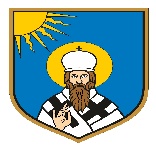 SADRŽAJAKTI OPĆINSKOG VIJEĆA:1. Zaključak o usvajanju zapisnika s 30. sjednice Općinskog vijeća Općine Šodolovci………22. I. izmjene i dopune Proračuna Općine Šodolovci za 2021. godinu………………………..….33. I. izmjene i dopune Programa javnih potreba u kulturi i religiji Općine Šodolovci za 2021. godinu…………………………………………………………………………………………424. I. izmjene i dopune Programa socijalne skrbi za 2021. godinu……………………………...435. I. izmjene i dopune Programa javnih potreba u sportu Općine Šodolovci za 2021. godinu…466. I. izmjene i dopune Programa javnih potreba u predškolskom odgoju i obrazovanju Općine Šodolovci za 2021. godinu…………………………………………………………………….487. I. izmjene i dopune Programa održavanja objekata i uređaja komunalne infrastrukture Općine Šodolovci za 2021. godinu…………………………………………………………………….518. I. izmjene i dopune Programa gradnje objekata i uređaja komunalne infrastrukture Općine Šodolovci za 2021. godinu…………………………………………………………………….559. I. izmjene i dopune Programa utroška sredstava ostvarenih raspolaganjem poljoprivrednim zemljištem u vlasništvu Republike Hrvatske na području Općine Šodolovci za 2021. godinu…………………………………………………………………………………………6010. Odluka o davanju prethodne suglasnosti na Opće uvjete isporuke komunalne usluge ukopa pokojnika unutar groblja………………………………………………………………………6311. Zaključak o usvajanju Izvješća o stanju u prostoru………………………………………..6412. Odluka o davanju na korištenje nekretnine u vlasništvu Općine Šodolovci temeljem zamolbe……………………………………………………………………………………….64OSTALI AKTI:1. Opći uvjeti isporuke komunalne usluge ukopa pokojnika unutar groblja…………………...652. Izvješće o stanju u prostoru…………………………………………………………………71AKTI OPĆINSKOG NAČELNIKA3. Izvješće Općine Šodolovci o provedbi plana gospodarenja otpadom za 2020. godinu…….114Na temelju članka 31. Statuta Općine Šodolovci („službeni glasnik općine Šodolovci“ broj 2/21) Općinsko vijeće Općine Šodolovci na 31. sjednici održanoj dana 06. travnja 2021. godine donosiZAKLJUČAKo usvajanju zapisnika s 30. sjednice Općinskog vijećaOpćine ŠodolovciČlanak 1.Usvaja se Zapisnik s 30. sjednice Općinskog vijeća Općine Šodolovci, održane 01. ožujka 2021. godine.Članak 2.Ovaj Zaključak objavit će se u „Službenom glasniku Općine Šodolovci“.KLASA: 021-05/21-02/1URBROJ: 2121/11-01-21-4Šodolovci, 06. travnja 2021.                                   PREDSJEDNIK OPĆINSKOG VIJEĆA:                                                                                                       Lazar Telenta, v.r.___________________________________________________________________________Na temelju članka 39. st. 1. Zakona o Proračunu (NN br. 87/08, 136/12 i 15/15) i članka 31. Statuta Općine Šodolovci („Službeni glasnik Općine Šodolovci“ br.  2/21) Općinsko vijeće Općine Šodolovci na 31. sjednici vijeća održanoj 06. travnja 2021.g. donosi:I. IZMJENE I DOPUNE PRORAČUNA OPĆINE ŠODOLOVCI ZA 2021.g. I. OPĆI DIOČlanak 1.I. Izmjene i dopune Proračuna Općine Šodolovci  za 2021.g. (u daljnjem tekstu: Proračun) sastoji se od:Članak 2.Prihodi i primici te rashodi i izdaci po ekonomskoj klasifikaciji utvrđuju se u Računu prihoda i rashoda i Računu zaduživanja/financiranja u Proračunu i to kako slijedi:II. POSEBNI DIOČlanak 3.Rashodi poslovanja i rashodi za nabavu nefinancijske u I. Izmjenama i dopuna proračuna za 2021.g. su raspoređeni  po nositeljima, korisnicima, a  u Posebnom dijelu Proračuna  prema organizacijskoj i programskoj klasifikaciji na razini odjeljka ekonomske klasifikacije kako slijedi:III. ZAVRŠNE ODREDBEČlanak 4.I. Izmjene i dopune Proračuna Općine Šodolovci za 2021.g. i projekcije za 2022.g. i 2023.g. objavit će se u „Službenom glasniku Općine Šodolovci“ i na web stranici Općine www.sodolovci.hr. KLASA: 400-06/20-01/1                                                                                                                                                                  PREDSJEDNIK OPĆINSKOG VIJEĆA:URBROJ: 2121/11-01-21-3                                                                                                                                                                              Lazar Telenta, v.r.Šodolovci, 06. travnja 2021.g.___________________________________________________________________________________________________________________________________________________________________________Na temelju članka 1. i 9 a. Zakona o financiranju javnih potreba u kulturi („Narodne novine“ broj 47/90, 27/93 i 38/09) i članka 31. Statuta Općine Šodolovci („službeni glasnik općine Šodolovci“ broj 2/21), Općinsko vijeće Općine Šodolovci na 31. sjednici održanoj dana 06. travnja 2021. godine donosiI. IZMJENE I DOPUNE PROGRAMA JAVNIH POTREBA U KULTURI I RELIGIJI OPĆINE ŠODOLOVCI ZA 2021. GODINUČlanak 1.I. izmjenama i dopunama Programa javnih potreba u kulturi i religiji Općine Šodolovci za 2021. godinu utvrđuju se aktivnosti, poslovi, djelatnosti u kulturi i religiji od značenja za Općinu Šodolovci.I. izmjenama i dopunama se posebice utvrđuju aktivnosti u održavanju i uređenju domova kulture u naseljima Općine Šodolovci unutar kojih djeluju udruge kulturnog značaja koje djeluju na području Općine Šodolovci, a svojim radom i aktivnostima pridonose kulturnom razvoju općine.Nadalje I. izmjenama i dopunama programa se osiguravaju sredstva za financiranje kulturnih manifestacija na području Općine Šodolovci ali i nabava kulturnih umjetničkih djela za potrebe općine.Članak 2.I. izmjenama i dopunama Programa se planiraju i sredstva za financiranje vjerskih zajednica koje djeluju na području Općine Šodolovci ali i sredstva pomoći za pojedine vjerske zajednice izvan područja općine a koje su u potrebi.Članak 3.Planirana sredstva za provedbu I. izmjena i dopuna Programa javnih potreba u kulturi i religiji iz Općinskog Proračuna za 2021. godinu iznose kako slijedi:Članak 3.Financijska sredstva za ostvarivanje I. izmjena i dopuna Programa javnih potreba osigurat će se iz Proračuna Općine Šodolovci za 2021. godinu ovisno o priljevu sredstava u Proračun.Članak 4.I. izmjene i dopune Programa javnih potreba u kulturi i religiji Općine Šodolovci za 2021. godinu objavit će se u „službenom glasniku općine Šodolovci“ a primjenjuju se od 01. siječnja 2021. godine.KLASA: 612-01/20-01/2URBROJ: 2121/11-01-21-2Šodolovci, 06. travnja 2021.                                   PREDSJEDNIK OPĆINSKOG VIJEĆA:                                                                                                           Lazar Telenta, v.r.____________________________________________________________________________Na temelju članka 117. Zakona o socijalnoj skrbi („Narodne novine“ broj 157/13, 152/14, 99/15, 52/16, 16/17, 130/17, 98/19, 64/20 i 138/20) i članka 31. Statuta Općine Šodolovci („službeni glasnik općine Šodolovci“ broj 2/21), Općinsko vijeće Općine Šodolovci na 31. sjednici održanoj dana 06. travnja 2021. godine donosiI. IZMJENE I DOPUNE PROGRAMA JAVNIH POTREBA U SOCIJALNOJ SKRBI OPĆINE ŠODOLOVCI ZA 2021. GODINUČlanak 1.I. izmjenama i dopunama Programa javnih potreba u socijalnoj skrbi Općine Šodolovci za 2021. godinu utvrđuju se prava korisnika na oblike socijalne pomoći koje osigurava Općina Šodolovci.Oblici pomoći I. izmjena i dopuna Programa javnih potreba u socijalnoj skrbi, sukladno Odluci o pravima iz socijalne skrbi Općine Šodolovci, su sljedeći:- jednokratne pomoći,- troškovi stanovanja,- naknada za troškove ogrjeva,- naknade u naravi socijalno ugroženim kućanstvima.Članak 2.Osim isključivo socijalnih mjera usmjerenih na socijalno ugrožene kategorije stanovništva ovaj Program usmjeren je i na jačanje unapređenja kvalitete življenja na području Općine Šodolovci kojim su obuhvaćeni svi stanovnici s područja općine bez obzira na socijalne kriterije, pa tako unutar njega imamo još pomoći koje se financiraju iz Proračuna općine i to:- pomoć za novorođeno dijete,- novogodišnji poklon paketići djeci,- sufinanciranje priključaka na vodovodnu mrežu,- novčani dodaci umirovljenicima povodom blagdana Članak 3.Planirana sredstva za provedbu I. izmjena i dopuna Programa javnih potreba u socijalnoj skrbi iz Općinskog Proračuna za 2021. godinu iznose kako slijedi:Članak 4.Financijska sredstva za ostvarivanje I. izmjena i dopuna Programa javnih potreba osigurat će se iz Proračuna Općine Šodolovci za 2021. godinu ovisno o priljevu sredstava u Proračun.Članak 5.I. izmjene i dopune Programa javnih potreba u socijalnoj skrbi Općine Šodolovci za 2021. godinu objavit će se u „službenom glasniku općine Šodolovci“ a primjenjuju se od 01. siječnja 2021. godine.KLASA: 551-01/20-01/5URBROJ: 2121/11-01-21-2Šodolovci, 06. travnja 2021.                                   PREDSJEDNIK OPĆINSKOG VIJEĆA:                                                                                                     Lazar Telenta, v.r.___________________________________________________________________________Na temelju članka 74. stavak 2. Zakona o sportu („Narodne novine“ broj 71/06, 150/08, 124/10, 124/11, 86/12, 94/13, 85/15, 19/16, 98/19, 47/20 i 77/20) i članka 31. Statuta Općine Šodolovci („službeni glasnik općine Šodolovci“ broj 2/21), Općinsko vijeće Općine Šodolovci na 31. sjednici održanoj dana 06. travnja 2021. godine donosiI. IZMJENE I DOPUNE PROGRAMA JAVNIH POTREBA U SPORTU OPĆINE ŠODOLOVCI ZA 2021. GODINUČlanak 1.I. Izmjenama i dopunama Programom javnih potreba u sportu Općine Šodolovci za 2021. godinu utvrđuju se aktivnosti, poslovi, djelatnosti u sportu od značenja za Općinu Šodolovci.I. Izmjenama i dopunama Programa se posebice utvrđuju aktivnosti u održavanju i uređenju sportskih terena kroz donacije sportskim klubovima koji djeluju na području Općine Šodolovci, a svojim radom i aktivnostima pridonose sportskom razvoju općine.Članak 2.Planirana sredstva za provedbu Programa javnih potreba sportu iz Općinskog Proračuna za 2021. godinu iznose kako slijedi:Članak 3.Financijska sredstva za ostvarivanje I. izmjena i dopuna Programa javnih potreba u sportu osigurat će se iz Proračuna Općine Šodolovci za 2021. godinu ovisno o priljevu sredstava u Proračun.Članak 4.I. izmjene i dopune Programa javnih potreba u sportu Općine Šodolovci za 2021. godinu objavit će se u „službenom glasniku općine Šodolovci“ a primjenjuju se od 01. siječnja 2021. godine.KLASA: 620-01/20-01/3URBROJ: 2121/11-01-21-2Šodolovci, 06. travnja 2021.                                   PREDSJEDNIK OPĆINSKOG VIJEĆA:                                                                                                         Lazar Telenta, v.r.___________________________________________________________________________Na temelju članka 2 . i 49. Zakona o predškolskom odgoju i obrazovanju („Narodne novine“ broj 10/97, 107/07, 94/13 i 98/19), članka 143. Zakona o odgoju i obrazovanju u osnovnoj i srednjoj školi („Narodne novine“ broj 87/08, 86/09, 92/10, 105/1090/11, 5/12, 16/12, 86/12, 126/12, 94/13, 152/14, 07/17, 68/18, 98/19 i 64/20) i članka 31. Statuta Općine Šodolovci („službeni glasnik općine Šodolovci“ broj 2/21), Općinsko vijeće Općine Šodolovci na 31. sjednici održanoj dana 06. travnja 2021. godine donosiI. IZMJENE I DOPUNE PROGRAMA JAVNIH POTREBA U PREDŠKOLSKOM ODGOJU I OBRAZOVANJUOPĆINE ŠODOLOVCI ZA 2021. GODINUČlanak 1.Ovim I. izmjenama i dopunama Programa određuje se izdvajanja u okviru Proračuna Općine Šodolovci za 2021. godinu kojima će se financirati potrebe u predškolskom odgoju, osnovnoškolskom obrazovanju, srednjoškolskom obrazovanju te visokom obrazovanju.Članak 2.Financiranje potreba u predškolskom odgoju sastoji se od sljedećih aktivnosti:1. Sredstva za financiranje programa obvezne predškole osiguravaju se u Proračunu Općine Šodolovci. Program obvezne predškole provodit će se na način da se u naseljima Silaš i Šodolovci u sklopu područnih škola organizira provođenje programa predškole koje troškove će u potpunosti snositi općine (troškovi po ugovoru o djelu za provođenje programa predškole i materijalni troškovi u vidu pribora i pratećih rekvizita potrebnih svakom pojedinom polazniku). Općina će također financirati boravak djece s područja općine Šodolovci koji programa obvezne predškole pohađaju u dječjim vrtićima s kojima ima sklopljen Ugovor o provođenju programa obvezne predškole.2. Kako na području Općine Šodolovci ne postoji dječji vrtić Općina Šodolovci sufinancira pohađanje dječjeg vrtića za djecu s područja Općine Šodolovci u iznosu od 1.000,00 kuna po djetetu a na temelju Ugovora sklopljenih s dječjim vrtićima izvan općine.Članak 3.Financiranje potreba u osnovnoškolskom obrazovanju sastoji se od sljedećih aktivnosti:1. Općina Šodolovci temeljem Ugovora s Osječko-baranjskom županijom sufinancira provođenje programa „školski obrok za sve“ izdvajajući sredstva za financiranje školskog obroka za sve osnovnoškolce s područja Općine Šodolovci.2. Općina Šodolovci Proračunom za 2021. godinu planira kupnju udžbenika/radnih bilježnica i drugog radnog materijala za sve učenike osnovnih škola od 1-8 razreda s područja općine.3. Pomoć osnovnim školama koje pohađaju djeca s područja Općine Šodolovci u održavanju različitih manifestacija. Članak 4.Financiranje potreba u srednjoškolskom obrazovanju sastoji se od sljedećih aktivnosti:1. Općina Šodolovci sufinancira prijevoz učenika srednjih škola s područja općine u visini razlike između sufinanciranja iznosa od strane države do pune cijene mjesečne karte na način da učenici ne plaćaju nikakav iznos za troškove mjesečnih prijevoznih karata.Članak 5.Financiranje potreba u visokoškolskom obrazovanju sastoji se od sljedećih aktivnosti:1. Općina Šodolovci redovitim studentima isplaćuje jednokratne novčane potpore temeljem kriterija određenih Odlukom o pravima iz socijalne skrbi i drugim potporama iz Proračuna Općine Šodolovci („službeni glasnik općine Šodolovci“ broj 1/19, 3/20 i 6/20).Članak 6.Planirana sredstva za provedbu I. izmjena i dopuna Programa javnih potreba u predškolskom odgoju i obrazovanju iz Općinskog Proračuna za 2021. godinu iznose kako slijedi:Članak 7.Financijska sredstva za ostvarivanje I. izmjena i dopuna Programa javnih potreba osigurat će se iz Proračuna Općine Šodolovci za 2021. godinu ovisno o priljevu sredstava u Proračun.Članak 8.I. izmjene i dopune Programa javnih potreba u predškolskom odgoju i obrazovanju Općine Šodolovci za 2021. godinu objavit će se u „službenom glasniku općine Šodolovci“ a primjenjuju se od 01. siječnja 2021. godine.KLASA: 602-01/20-01/1URBROJ: 2121/11-01-21-2Šodolovci, 06. travnja 2021.                                   PREDSJEDNIK OPĆINSKOG VIJEĆA:                                                                                                      Lazar Telenta, v.r.___________________________________________________________________________Na temelju članka 72. Zakona o komunalnom gospodarstvu („Narodne novine“ broj 68/18, 110/18 i 32/20) i članka 31. Statuta Općine Šodolovci („službeni glasnik općine Šodolovci“ broj 2/21), Općinsko vijeće Općine Šodolovci na 31. sjednici održanoj dana 06. travnja 2021. godine donosiI. IZMJENE I DOPUNE PROGRAMAODRŽAVANJA OBJEKATA I UREĐAJA KOMUNALNE INFRASTRUKTUREOPĆINE ŠODOLOVCI ZA 2021. GODINUČlanak 1.Ovim I. izmjenama i dopunama Programa održavanja određuje se opis i opseg poslova i izvori financijskih sredstava za održavanje objekata i uređaja komunalne infrastrukture na području Općine Šodolovci i to za komunalne djelatnosti kako slijedi:- održavanje javne rasvjete,- održavanje i uređenje javnih zelenih površina,- održavanje groblja i mrtvačnica,- održavanje građevina, uređaja i predmeta javne namjene,- održavanje nerazvrstanih cesta,- održavanje kanalske mreže.Članak 2.Održavanjem objekata i uređaja komunalne infrastrukture nastoje se poboljšati uvjeti stanovanja na području Općine Šodolovci.Održavanje javne rasvjete; održavanje i uređenje javnih zelenih površina; održavanje groblja i mrtvačnica; održavanje građevina, uređaja i predmeta javne nabave; održavanje nerazvrstanih cesta (redovno i zimska služba) i održavanje kanalske mreže obavlja za potrebe Općine Šodolovci Komunalno trgovačko društvo Šodolovci d.o.o. koje je u 100 % vlasništvu općine te je obavljanje naprijed navedenih poslova definirano međusobnim ugovorom između Komunalnog trgovačkog društva Šodolovci d.o.o. s jedne strane kao izvršitelja navedenih poslova te Općine Šodolovci s druge strane kao Naručitelja.Pod pojmom redovito-kontinuirano održavanja podrazumijeva se:1. održavanje i uređenje javnih zelenih površina podrazumijeva košnju, obrezivanje i sakupljanje otpada s javnih površina, održavanje i njega drveća i ukrasnog bilja, parkovskih površina, opreme na dječjim igralištima te čišćenje površina javne namjene,2. održavanje nerazvrstanih cesta podrazumijeva održavanje kolnika, bankina i prometne signalizacije, ljeti i zimi. Obavljanje poslova zimske službe podrazumijeva čišćenje snijega sa kolnika uz korištenje komunalnog stroja, te ručno čišćenje snijega oko javnih prostorija Općine Šodolovci3. održavanje groblja podrazumijeva redovito košenje trave, održavanje čistoće groblja, te održavanje mrtvačnica,4. održavanje javne rasvjete podrazumijeva brigu za ispravno funkcioniranje javne rasvjete, održavanje funkcionalnosti javne rasvjete zamjenom žarulja i sličnim popravcima,5. uređenje kanalske mreže podrazumijeva poslove na odmuljivanju, čišćenju i privođenju svrsi dijelova postojeće kanalske mreže.Članak 3.Planirana sredstva za provedbu I. izmjena i dopuna Programa održavanja objekata i uređaja komunalne infrastrukture Općine Šodolovci za 2021. godinu iznose kako slijedi:Članak 4.Financijska sredstva za ostvarivanje I. izmjena i dopuna Programa održavanja osigurat će se iz Proračuna Općine Šodolovci za 2021. godinu ovisno o priljevu sredstava u Proračun.Članak 5.I. izmjene i dopune Programa održavanja objekata i uređaja komunalne infrastrukture na području Općine Šodolovci za 2021. godinu objavit će se u „službenom glasniku općine Šodolovci“ a primjenjuju se od 01. siječnja 2021. godine.KLASA: 363-01/20-01/1URBROJ: 2121/11-01-21-2Šodolovci, 06. travnja 2021.                                   PREDSJEDNIK OPĆINSKOG VIJEĆA:                                                                                                       Lazar Telenta, v.r.___________________________________________________________________________Na temelju članka 67. stavak 1. Zakona o komunalnom gospodarstvu („Narodne novine“ broj 68/18, 110/18 i 32/20) i članka 31. Statuta Općine Šodolovci („službeni glasnik općine Šodolovci“ broj 2/21), Općinsko vijeće Općine Šodolovci na 31. sjednici održanoj dana 06. travnja 2021. godine donosiI. IZMJENE I DOPUNE PROGRAMAGRADNJE OBJEKATA I UREĐAJA KOMUNALNE INFRASTRUKTUREOPĆINE ŠODOLOVCI ZA 2021. GODINUI. OPĆE ODREDBEČlanak 1.Ovim I. izmjenama i dopunama Programa određuje se gradnja objekata i uređaja komunalne infrastrukture koja će se graditi na području Općine Šodolovci u 2021. godini i to:- građevine komunalne infrastrukture koje će se graditi u uređenim dijelovima građevinskog područja,- postojeće građevine komunalne infrastrukture koje će se rekonstruirati i način rekonstrukcije.U 2021. godini ne planiraju se zahvati građenja objekata i uređaja komunalne infrastrukture radi uređenja neuređenog dijela građevinskog područja naselja na području Općine Šodolovci, također ne planiraju se zahvati građenja objekata i uređaja komunalne infrastrukture izvan građevinskog područja u naseljima na području Općine Šodolovci niti se planira uklanjanje građevina komunalne infrastrukture.Članak 2.Komunalna infrastruktura na području Općine Šodolovci su sljedeće građevine: nerazvrstane ceste, javne prometne površine kojima nije dopušten promet motornih vozila, javna parkirališta, javne zelene površine, građevine i uređaji javne namjene, javna rasvjeta i groblja.Ove I. izmjene i dopune programa sadrže procjenu troškova projektiranja, revizije, građenja, provedbe stručnog nadzora građenja i provedbe vođenja projekata građenja (u daljnjem tekstu: procjena troškova građenja) komunalne infrastrukture s naznakom izvora njihova financiranja. II. GRAĐEVINE KOMUNALNE INFRASTRUKTURE KOJE ĆE SE GRADITI U UREĐENIM DIJELOVIMA GRAĐEVINSKOG PODRUČJAČlanak 3.Tijekom 2021. godine planiraju se graditi sljedeće građevine:III. POSTOJEĆE GRAĐEVINE KOMUNALNE INFRASTRUKTURE KOJE ĆE SE REKONSTRUIRATI I NAČIN REKONSTRUKCIJEČlanak 4.Tijekom 2021. godine planiraju se rekonstruirati sljedeće građevine:IV. REKAPITULACIJAČlanak 5.Utvrđuje se sljedeća rekapitulacija programa po vrsti i izvorima financiranja gradnje komunalne infrastrukture:V. ZAVRŠNE ODREDBEČlanak 6.Financijska sredstva za ostvarivanje I. izmjena i dopuna Programa gradnje objekata i uređaja komunalne infrastrukture na području Općine Šodolovci osigurat će se iz Proračuna Općine Šodolovci za 2021.godinu.Ovisno o ostvarenju proračunskih prihoda u 2021. godini Općinsko vijeće može smanjiti ili povećati opseg radova utvrđenih ovim Programom radi usklađenja opsega radova sa mogućnostima financiranja istih.Članak 7.I. izmjene i dopune Programa gradnje objekata i uređaja komunalne infrastrukture na području Općine Šodolovci za 2021. godinu objavit će se u „službenom glasniku općine Šodolovci“ a primjenjuju se od 01. siječnja 2021. godine.KLASA: 361-01/20-01/1URBROJ: 2121/11-01-21-2Šodolovci, 06. travnja 2021.                                         PREDSJEDNIK OPĆINSKOG VIJEĆA:                                                                                                            Lazar Telenta__________________________________________________________________________Temeljem članka 49. stavak 4. Zakona o poljoprivrednom zemljištu („Narodne novine“ broj 20/18, 115/18 i 98/19) i članka 31. Statuta Općine Šodolovci („službeni glasnik općine Šodolovci“ broj 2/21) Općinsko vijeće Općine Šodolovci na svojoj 31. sjednici, održanoj dana 06. travnja 2021. godine donosiI. IZMJENE I DOPUNE PROGRAMAutroška sredstava ostvarenih raspolaganjem poljoprivrednim zemljištem u vlasništvu Republike Hrvatske na području Općine Šodolovci za 2021. godinuČlanak 1.I. izmjenama i dopunama Programom utroška sredstava ostvarenih raspolaganjem poljoprivrednim zemljištem u vlasništvu Republike Hrvatske na području Općine Šodolovci određuju se uvjeti i način korištenja sredstava ostvarenih od prodaje, prodaje izravnom pogodbom te privremenog raspolaganja poljoprivrednog zemljišta u vlasništvu Republike Hrvatske na području Općine Šodolovci.Članak 2.Prihodi od raspolaganja poljoprivrednim zemljištem u vlasništvu RH na području Općine Šodolovci u 2021. godini planiraju se kako slijedi:Članak 3.Utrošak sredstava ostvarenih raspolaganjem poljoprivrednim zemljištem u vlasništvu RH na području Općine Šodolovci u 2021. godini planira se kako slijedi:Članak 4.Planirana i raspoređena novčana sredstva iz članka 2. i 3. ovih I. izmjena i dopuna Programa izdvajat će se iz Proračuna Općine Šodolovci u skladu s dinamikom punjenja Proračuna.Članak 5.I. izmjene i dopune Programa utroška sredstava ostvarenih raspolaganjem poljoprivrednim zemljištem u vlasništvu Republike Hrvatske na području Općine Šodolovci za 2021. godinu objavit će se u „službenom glasniku općine Šodolovci“ a primjenjuje se od 01. siječnja 2021. godine.KLASA: 320-02/20-01/3URBROJ: 2121/11-01-21-2Šodolovci, 06. travnja 2021.                                 PREDSJEDNIK OPĆINSKOG VIJEĆA:                                                                                                        Lazar Telenta, v.r.__________________________________________________________________________Na temelju članka 30. stavak 2. Zakona o komunalnom gospodarstvu („Narodne novine“ broj 68/18, 110/18 i 32/20) i članka 31. Statuta Općine Šodolovci „službeni glasnik općine Šodolovci“ broj 2/21) Općinsko vijeće Općine Šodolovci na svojoj 31. sjednici održanoj dana 06. travnja 2021. godine donosi ODLUKUo davanju suglasnosti na Opće uvjete isporuke komunalne usluge ukopa pokojnika unutar grobljaČlanak 1.Daje se prethodna suglasnost na Opće uvjete isporuke komunalne usluge ukopa pokojnika unutar groblja, koje je utvrdila uprava Komunalnog trgovačkog društva Šodolovci d.o.o..Članak 2.Opći uvjeti isporuke komunalne usluge ukopa pokojnika unutar groblja nalaze se u privitku ove Odluke i njezin su sastavni dio.Članak 3.Ova Odluka objavit će se u „službenom glasniku općine Šodolovci“ i stupa na snagu osmog dana od dana objave.KLASA: 021-05/21-01/1URBROJ: 2121/11-01-21-2Šodolovci, 06. travnja 2021.   PREDSJEDNIK OPĆINSKOG VIJEĆA:                                                                                   Lazar Telenta, v.r. ___________________________________________________________________________Na temelju članka 39. Zakona o prostornom uređenju („Narodne novine“ broj 153/13, 65/17, 114/18, 39/19 i 98/19) i članka 31. Statuta Općine Šodolovci („službeni glasnik Općine Šodolovci“ broj 2/21) Općinsko vijeće Općine Šodolovci na 31. sjednici održanoj dana 06. travnja 2021. godine donosiZAKLJUČAKo usvajanju Izvješća o stanju u prostoru Općine ŠodolovciČlanak 1.Usvaja se Izvješće o stanju u prostoru Općine Šodolovci izrađeno od strane ovlaštene tvrtke Zavod za prostorno planiranje d.d. Osijek.Članak 2.Izvješće iz članka 1. sastavni je dio ovog Zaključka.Članak 3.Ovaj Zaključak objavit će se u „službenom glasniku općine Šodolovci“.KLASA: 350-01/21-01/1URBROJ: 2121/11-01-21-41Šodolovci, 06. travnja 2021.                                                 PREDSJEDNIK OPĆINSKOG VIJEĆA:                                                                                 Lazar Telenta, v.r.___________________________________________________________________________Na temelju članka 31. Statuta Općine Šodolovci („službeni glasnik općine Šodolovci“ broj 2/21) Općinsko vijeće Općine Šodolovci na 31. sjednici održanoj dana 06. travnja 2021. godine donosiODLUKAo davanju na korištenje nekretnine u vlasništvu Općine Šodolovcitemeljem zamolbeČlanak 1.Temeljem zamolbe Nikole Maksimovića iz Šodolovaca za davanjem na korištenje nekretnine u vlasništvu Općine Šodolovci sa adresom u Šodolovcima, Sime Matavulja 29, koja se nalazi na k.č.br. 208/9 i 208/10, k.o. Šodolovci, Općinsko vijeće Općine Šodolovci donosi odluku o davanju na korištenje predmetne nekretnine podnositelju zamolbe Nikoli Maksimoviću.Članak 2.Nekretnina iz prethodnog članka daje se podnositelju zamolbe Nikoli Maksimoviću na besplatno korištenje.Članak 3.Ovlašćuje se zamjenik općinskog načelnika koji obnaša dužnost općinskog načelnika Općine Šodolovci Dragan Zorić da potpiše ugovor o davanju na besplatno korištenje nekretnine u vlasništvu Općine Šodolovci s Nikolom Maksimovićem, kojim ugovorom će stranke regulirati sva međusobna prava i obveze.Članak 4.Ova odluka objavit će se u „službenom glasniku općine Šodolovci“  i stupa na snagu osmog dana od dana objave.KLASA: 406-07/21-01/1URBROJ: 2121/11-01-21-2Šodolovci, 06. travnja 2021.                                   PREDSJEDNIK OPĆINSKOG VIJEĆA:                                                                                                         Lazar Telenta, v.r.___________________________________________________________________________Na temelju članka 30. Zakona o komunalnom gospodarstvu (“Narodne novine” 68/18, 110/18, 32/20) i članka 5, stavka 1., točka 3. Odluke o osnivanju trgovačkog društva (“Službeni glasnik općine Šodolovci” broj 3/2012) Komunalno trgovačko društvo Šodolovci d.o.o., isporučitelj komunalne usluge ukopa pokojnika, donosiOPĆE UVJETE ISPORUKE KOMUNALNE USLUGEUKOPA POKOJNIKA UNUTAR GROBLJAI OPĆE ODREDBEČlanak 1.Ovim općim uvjetima (u daljem tekstu: Opći uvjeti) utvrđuju se uvjeti pružanja odnosno korištenja komunalne usluge- ukopa pokojnika unutar groblja na području Općine Šodolovci (u daljem tekstu: usluge), međusobna prava i obveze isporučitelja i korisnika komunalne usluge, način mjerenja, obračuna i plaćanja isporučene komunalne usluge.Komunalno trgovačko društvo Šodolovci d.o.o., Koprivna, R. Boškovića 42, OIB 29637171356 upravlja grobljima na području općine Šodolovci sukladno aktu Općine Šodolovci kojim se uređuju groblja.II ODREĐIVANJE POJMOVAČlanak 2.Bitni pojmovi u smislu ovih Općih uvjeta jesu:Usluge ukopa unutar groblja podrazumijeva ispraćaj i ukop pokojnika unutar groblja sukladno posebnim propisimaGroblje- ograđeni proctor zemljišta na kojem se nalaze grobna mjesta, prateće građevine i komunalna infrastruktura,Ukop- polaganje pokojnika ili posmtrnih ostataka u grobno mjesto,Ispraćaj- posljednji ispraćaj pokojnika koji započinje izlaskom iz mrtvačnice, a završava ukupom u grobno mjesto,Isporučitelj usluge- na grobljima na području općine Šodolovci usluge obavlja Komunalno trgovačko društvo Šodolovci d.o.o. R. Boškovića 42, KoprivnaKorisnik grobnog mjesta- osoba kojoj je grobno mjesto dano na korištenje rješenjemKorisnik usluge- osoba koja s isporučiteljem ugovara korištenje usluge, ne mora ujedno biti i korisnik grobnog mjestaNaknada za dodjelu grobnog mjesta na korištenje- naknada koju korisnik grobnog mjesta na neodređeno vrijeme plaća prilikom dodjele grobnog mjesta na korištenje na neodređeno vrijeme.III UVJETI PRUŽANJA USLUGE UKOPA UNUTAR GROBLJAČlanak 3.Komunalno trgovačko društvo Šodolovci d.o.o. uslugu ukopa obavlja u skladu sa zakonom kojim se uređuje Komunalno gospodarstvo, zakonom kojim se uređuju groblja, općim aktima Općine Šodolovci te općim aktima Komunalnog trgovačkog društva Šodolovci d.o.o.Članak 4.Prijava za ukop može se obaviti radnim danom od ponedjeljka do petka u uredu Komunalnog trgovačkog društva Šodolovci d.o.o., R. Boškovića 42, Koprivna, u radnom vremenu koje se određuje Odlukom direktora društva osobnim dolaskom korisnika usluge. Prijava za ukop može se podnijeti i izvan radnog vremena iz stavka 1. ovog članka te nedjeljom i blagdanima od 8:00-20:00 pozivom na broj objavljenog na mrežnim stranicama isporučitelja usluge.Članak 5.Ukop se obavlja svakog radnog dana od ponedjeljka do subote u radnom vremenu koje se određuje Odlukom direktora Društva.Članak 6.Ukopi se ne obavljaju nedjeljom te u dane blagdana određenih zakonom kojim se uređuju blagdani, spomendani i neradni dani u Republici Hrvatskoj.Članak 7.Svi dogovori u vezi ukopa (lokacija grobnog mjesta, način ukopa) dogovaraju se s isporučiteljem osobnim dolaskom korisnika u Ured isporučitelja usluge najkasnije dan prije termina ukopa u radno vrijeme ureda Komunalnog trgovačkog društva Šodolovci d.o.o.Članak 8.Mrtvačnice su otvorene za izlaganje i ispraćaj (od ponedjeljka do subote) u razdoblju najkasnije jedan sat prije termina pokopa.Nedjeljom, blagdanima i neradnim danima, mrtvačnice su zatvorene.Članak 9.Ekshumacija i prijenos posmtrnih ostataka obavlja se sukladno zakonu kojim se uređuje zaštita pučanstva od zaraznih bolesti.IV MEĐUSOBNA PRAVA I OBVEZE ISPORUČITELJA I KORISNIKA USLUGEČlanak 10.Prava i obveze isporučitelja usluge regulirane su zakonom kojim se uređuju groblja, općim aktima Općine Šodolovci te općim aktima Komunalnog trgovačkog društva Šodolovci d.o.o.Članak 11.Komunalno trgovačko društvo Šodolovci d.o.o. se obvezuje izvršiti uslugu za korisnika, u svemu u skladu sa posebnim propisima, pravilima struke i uz dužni pijetet prema pokojniku.Komunalno trgovačko društvo Šodolovci d.o.o. dužno je osigurati da se opraštanje od pokojnika obavi suglasno s njegovim željama, ukoliko su mu iste poznate, odnosno s željama obitelji, u skladu sa važećim propisima.Ovlaštena osoba Komunalnog trgovačkog društva Šodolovci d.o.o. prilikom zaprimanja zahtjeva za ukop, dužna je pružiti sve potrebne informacije korisniku usluge vezane uz ukop.Članak 12.Korisnik usluge se obvezuje prilikom donošenja zahtjeva za ukop dati istinite podatke o:-umrloj osobi-korisniku usluge-grobnom mjestu u kojem će biti izvršen ukopKorisnik usluge je dužan platiti cijenu usluge utvrđenu Cjenikom usluge.Korisnik usluge dužan je pridržavati se općih akata Komunalnog trgovačkog društva Šodolovci d.o.o. kojim se uređuju pravila ponašanja na groblju.Članak 13.Ukoliko korisnik nema grobno mjesto, isti najprije na propisanom obrascu Komunalnog trgovačkog društva Šodolovci d.o.o. podnosi Zahtjev za dodjelu grobnog mjesta i zajedno sa predstavnikom Komunalnog trgovačkog društva Šodolovci d.o.o. odabire grobno mjesto u koje će se izvršiti ukop.Za odabrano grobno mjesto korisniku se izdaje rješenje o pravu korištenja grobnog mjesta na neodređeno vrijeme sukladno odluci Općine Šodolovci kojim se uređuju groblja, kojim se određuje plaćanje naknade za dodjelu grobnog mjesta na neodređeno vrijeme i ispostavlja račun.Članak 14.Ukoliko korisnik usluge već ima grobno mjesto, tada će zajedno sa predstavnikom Komunalnog trgovačkog društva Šodolovci d.o.o. identificirati grobno mjesto u koje će se ukopati pokojnik.U slučaju da korisnik nije u mogućnosti sam poduzeti radnje iz prethodnog stavka, tada će dati punomoć ovjerenu od strane javnog bilježnika ili konzularnog predstavnika drugoj osobi, koja će mu u ime i za račun korisnika grobnog mjesta dati pisanu suglasnost da dozvoljava ukop u grobno mjesto korisnika grobnog mjesta.Članak 15.Ukoliko se ugovara usluga pokopa za korisnika grobnog mjesta, tada će uslugu ukopa dogovarati članovi njegove obitelji ili punomoćnik ili druga ovlaštena osoba.Članak 16.Po postignutom dogovoru oko usluge, korisnik usluge potpisuje Nalog čime se smatra da je zaključen ugovor te time pristaje na primjenu ovih Općih uvjeta, te mu se ispostavlja račun za dogovorenu uslugu.Članak 17.Komunalno trgovačko društvo Šodolovci d.o.o. vodi Grobni očevidnik i registar umrlih osoba sukladno pravilniku kojim se uređuje vođenje grobnog očevidnika i registra umrlih osoba.Članak 18.Komunalno trgovačko društvo Šodolovci d.o.o. ne odgovara za štete učinjene na grobnim mjestima od strane nepoznatih osoba, uslijed krađe ili vandalizma (nekulturnog uništavanja, pustošenja ili razaranja opreme i uređaja grobnog mjesta)Komunalno trgovačko društvo Šodolovci d.o.o. ne odgovara za štetu počinjenu od strane trećih osoba kao posljedicu izvođenja radova odnosno prilikom pružanja usluge glazbene pratnje i sličnih pratećih usluga sahrane.V NAČIN MJERENJA, OBRAČUNA I PLAĆANJA USLUGEČlanak 19.Cijene usluge pokopa unutar groblja utvrđene su Cjenikom koji utvrđuje Komunalno trgovačko društvo Šodolovci d.o.o. uz prethodnu suglasnost Općinskog načelnika.Cjenik usluga objavljen je na oglasnoj ploči i mrežnim stranicama isporučitelja usluge www.sodolovci.hrVI ZAVRŠNE ODREDBEČlanak 20.Na ove Opće uvjete dana je prethodna suglasnost Općinskog vijeća općine Šodolovci Odlukom o davanju prethodne suglasnosti na Opće uvjete isporuke komunalne usluge ukopa pokojnika unutar groblja Komunalnog trgovačkog društva Šodolovci d.o.o. KLASA: 021-05/21-01/1, URBROJ: 2121/11-01-21-2 od 06. travnja 2021.Članak 21.Ovi opći uvjeti objavlju se u “službenom glasniku Općine Šodolovci” te na oglasnoj ploči i mrežnim stranicama isporučitelja usluge odnosno Općine Šodolovci www.sodolovci.hr .Članak 22.Ovi opći uvjeti stupaju na snagu osmog dana od dana objave u “službenom glasniku općine Šodolovci".U Šodolovcima, 07. travnja 2021.				                           Direktor:                                                                                                                 Vojislav Stojčić, v.r.___________________________________________________________________________NOSITELJ IZRADE:		OSJEČKO - BARANJSKA ŽUPANIJA					OPĆINA ŠODOLOVCIIZRADIO:			ZAVOD ZA PROSTORNO PLANIRANJE d.d. OSIJEKSTRUČNI TIM:			SANDRA HORVAT, dipl.ing.arh.						VLADO SUDAR, dipl.ing.građ.						STJEPAN STAKOR, dipl.ing.kult.tehn.						IVICA BUGARIĆ, dipl.ing.građ.						TOMISLAV FIJALA, građ.teh.nis.BROJ:						10/21Odgovorni voditelj:						Odgovorna osoba:	Sandra Horvat, dip.ing.arh.  				Krunoslav Lipić, dipl.ing.arh.	Osijek, travanj 2021.SADRŽAJI. POLAZIŠTA1. Ciljevi izrade izvješća Zakonom je propisana obveza izrade Izvješća o stanju u prostoru (u daljnjem tekstu: „Izvješće“) za jedinice lokalne samouprave kao četverogodišnji dokument praćenja stanja u prostoru.Izvješće je osnovni dokument praćenja stanja u prostoru Općine Šodolovci. Osnovna svrha izrade Izvješća je ocjena stanja u prostoru, analiza prostornog razvoja i planiranje prostornog razvoja u narednom razdoblju za koje se izrađuje, te analiza provođenja dokumenata prostornog uređenja i drugih dokumenata koji imaju utjecaja na stanje u prostoru.Cilj izrade Izvješća je planirati i predvidjeti mogući razvoj koji se temelji na postojećim uvjetima.Izvješće se objavljuje u službenom glasniku jedinice lokalne / regionalne samouprave.Općina Šodolovci izradila je zadnje Izvješće o stanju u prostoru 2014.godine ("Službeni glasnik" Općine Šodolovci 7/14 ), te smo se osvrnuli na zaključke i planove koji su bli u proteklom razdoblju.Sukladno zakonskoj obvezi Općina Šodolovci pristupila je izradi Izvješća.Pri izradi Izvješća korišteni su podaci Ministarstava i nadležnih javnopravnih tijela i osoba koji su propisani Pravilnikom o sadržaju i obveznim prostornim pokazateljima Izvješća o stanju u prostoru (''Narodne novine'', broj 48/14 i 19/15, u daljnjem tekstu: „Pravilnik“) te podaci  iz Prostornog plana uređenja Općine Šodolovci ("Službeni glasnik" Općine Šodolovci broj 3/06, 7/13, 6/15, 2/16-pročišćeni tekst, 9/20 i 1/21 – pročišćeni tekst) i dr.2. Zakonodavni-institucionalni okvir Izvješće se izrađuje na temelju Zakona o prostornom uređenju (''Narodne novine'' broj 153/13, 65/17, 114/18, 39/19 i 98/19 u daljnjem tekstu: „Zakon“) i prema Pravilniku, kao četverogodišnji dokument praćenja stanja u prostoru.Prema članku 4. Pravilnika, Izvješće sadrži: polazišta, analizu i ocjenu stanja i trendova prostornog razvoja, analizu provedbe prostornih planova i drugih dokumenata koji utječu na prostor te prijedloge za unapređenja razvoja s osnovnim preporukama mjera za iduće razdoblje.Polazišta obuhvaćaju pregled ciljeva izrade Izvješća unutar zakonodavnog, institucionalnog i međunarodnog okvira za razdoblje za koje se Izvješće izrađuje, te osnovna prostorna obilježja Republike Hrvatske, županija, Grada Zagreba, velikih gradova, gradova i općina.Analiza i ocjena stanja obuhvaća prikaz ostvarenja ciljeva prostornog uređenja i usmjerenja razvoja u prostoru koji su određeni Zakonom o prostornom uređenju i Strategijom prostornog razvoja Republike Hrvatske kroz prostorne planove i druge dokumente koji utječu na prostor, te ukazuje na trendove prostornog razvoja i usklađenost, odnosno nesklad u provedbi.Analiza provedbe prostornih planova i drugih dokumenata koji utječu na prostor obuhvaća prikaz pokrivenosti područja prostornim planovima, daje podatke o prostornim planovima i drugim strateškim, programskim i razvojnim dokumentima koji utječu na prostor, ukazuje na osnove njihove provedbe, potrebu i učestalost njihove promjene, te daje osvrt na provođenje zaključaka, smjernica, prijedloga za unaprjeđenje, preporuka, aktivnosti odnosno mjera iz prethodnog Izvješća.Prijedlozi za unaprjeđenje prostornog razvoja s osnovnim preporukama mjera za iduće razdoblje razrađuju se u cilju odlučivanja o daljnjem statusu strateških, programskih i planskih smjernica iz važećih prostornih planova i drugih dokumenata koji utječu na prostor, odnosno o njihovom zadržavanju, ukidanju ili promjeni. Preporuke obuhvaćaju mjere i prioritetne aktivnosti u idućem razdoblju.Za izradu Izvješća koriste se podaci iz informacijskog sustava prostornog uređenja (u daljnjem tekstu: ISPU), prostornih planova, službeno objavljeni i dostupni podatci nadležnih tijela i ustanova, te drugih pravnih osoba s javnim ovlastima određenih posebnim propisima, podaci iz usvojenih i objavljenih pojedinih sektorskih strateških, razvojnih, planskih i provedbenih dokumenata i drugi koji su od utjecaja na održiv razvoj u prostoru.Izvješće se izrađuje u tekstualnom obliku, a pojedina tematska područja mogu se prema potrebi dodatno obrazložiti, argumentirati i prikazati tabličnim iskazom pokazatelja, te grafičkim i drugim prikazima.3. Osnovna prostorna obilježja jedinice lokalne samoupraveOpćina Šodolovci dio je šireg prostora istočnog dijela Republike Hrvatske, odnosno dio njegove prirodno-geografske cjeline Istočne Hrvatske.Općina Šodolovci zauzima dva odvojena prostorna dijela, koja su međusobno odvojena južnim dijelom općine Ernestinovo. Zapadni veći dio općine Šodolovci je u okruženju sljedećih općina: Ernestinovo, na istoku, Antunovac, na sjeveru, Vladislavci, na zapadu i Semeljci na jugozapadu, dok je južni i jugoistočni dio, uz granicu Vukovarsko-srijemske županije, odnosno općine Markušica. Istočni, manji dio Općine graniči, na sjeveru s područjem Grada Osijeka, na sjeverozapadu s općinom Antunovac, zapadu s općinom Ernestinovo, te na jugu i jugoistoku područjem Vukovarsko-srijemske županije, odnosno općinama Tordinci i Trpinja.Općina Šodolovci površine je  7266,12 ha, odnosno 72,66 km2 (sukladno očitanju s kartografskih prikaza PPUO Šodolovci) što je udio od  1,9 % u površini Osječko – baranjske županije.Najznačajniji cestovni pravac na području općine je trasa državne ceste D518 koja povezuje dva značajna prometna čvorišta u istočnoj Hrvatskoj : Osijek i Vinkovce. Hidrografska obilježjaPodručje općine Šodolovci pripada Vodnom području rijeke Dunav a nalazi se unutar podsliva rijeke Drave i Dunava. Također pripada području malog sliva "Vuka". Osobitost područja je i značajan broj melioracijskih kanala koji su većim dijelom uređeni, a za ostale koji nisu  u potpunosti uređeni u tijeku su aktivnosti na uređenju ili se planiraju.3.1. Demografska strukturaRazmještaj i struktura stanovništva Na području Općine Šodolovci je prema podacima posljednjeg popisa stanovništva 2011. godine živjelo 1653 stanovnika, što u odnosu na prostor Osječko - baranjske  županije (s 305.032 stanovnika 2011. godine) , činio udio od 0,54 % stanovništva Županije.Stanovništvo općine Šodolovci smješteno je u 7 naselja: Ada, Koprivna, Palača, Paulin Dvor, Petrova Slatina, Silaš i Šodolovci. Tablica 1. BROJ STANOVNIKA PO NASELJIMAIzvor podataka: DZS-Popisi stanovništva 1981., 1991., 2001., 2011.Tablica 2.  INDEKS KRETANJA BROJA STANOVNIKA (broj)Izvor podataka: DSZ-Popisi stanovništva 1981., 1991., 2001., 2011.Stanovništvo na području općine Šodolovci  se kontinuirno smanjuje (promatrajući razdoblje 1981 do danas) i to u svim naselja , izuzev naselja Paulin Dvor u kojem je zabilježeno povećanje stanovništva u razdoblju 2001. – 2011. godina (povećanje za 21 stanovnika što iznosi 38%)Nakon popisa stanovništva 2011. godine, a prema procjeni Državnog zavoda za statistiku, od 2011-2020. godine nastavljaju se nepogodna demografska kretanja na području Općine. Procjena je da je broj stanovnika na kraju 2019. godine iznosio 1278, što je smanjenje u odnosu na 2011. godinu  za 375 stanovnika, odnosno 22,7%.Tablica 3. KRETANJE STANOVNIŠTVA  - PROCJENA BROJA STANOVNIKAIzvor podataka: Državni zavod za statistiku (30.12.2020.) Gradovi u staisticiPodatci su prikazani po teritorijalnom ustroju prema Zakonu o područjima županija, gradova i općina u Republici Hrvatskoj (NN, br. 86/06) sa stanjem na kraju svake referentne godine.Prirodni prirast stanovništva također je kontinuirano negativan.Tablica 4. PRIRODNI PRIRASTIzvor podataka: Državni zavod za statistiku Gradovi u staisticiPodatci su prikazani po teritorijalnom ustroju prema Zakonu o područjima županija, gradova i općina u Republici Hrvatskoj (NN, br. 86/06) sa stanjem na kraju svake referentne godine.Tablica 5.  RAZMJEŠTAJ I STRUKTURA STANOVNIŠTVA (zadnje četiri godine)Izvor podataka: Državni zavod za statistiku  Podatci su prikazani po teritorijalnom ustroju prema Zakonu o područjima županija, gradova i općina u Republici Hrvatskoj (NN, br. 86/06) sa stanjem na kraju svake referentne godine.Dodatan problem je nepovoljna dobna struktura stanovništva.Prema podacima Popisa stanovništva 2011. godine, prosječna starost stanovništva za područje općine Šodolovci iznosi 46,5 godine, što je najveća prosječna starost na području županije (za područje OB Županije iznosi 41,2 godine), indeks starenja 197,3 (za područje OB Županije  106,3), a koeficjent starosti 31,0 (za područje OB Županije 22,8). Kretanja ukupnog broja kućanstava od 1981. do 2011. godine obilježili su  negativni trendovi, odnosno kretanja od  828 kućanstva 1981. godine, 806 kućanstava 1991. godine, 684 kućanstva 2001.godine, te 2011. godine (sve prema popisima stanovništva navedenih godina)  618 kućanstva.Broj osoba  kućanstva -  prosječna veličina kućanstva 1981. godine iznosila je 3,3 za  području općine, 1991.godine 3,2, a  2001.  godine 2,8, te  2011. godine prosječan broj osoba u kućanstvu iznosio je 2,67 što pokazuje kontinuirano smanjenje.Tablica 6. RAZMJEŠTAJ I STRUKTURA KUĆANSTVAIzvor podataka: Državni zavod za statistiku, Popis stanovništva 2011.3.2. Socijalno-gospodarska strukturaEkonomski razvojStanovništvo je jedan o najznačajnijih čimbenika društveno-gospodarskog razvoja.Općina Šodolovci  pripada u demografski ugroženija područja Županije, te je općina sa najstarijim stanovništvom na području županije.Općina Šodolovci pripada potpomognutim područjima Republike Hrvatske.Takvo stanje bi u buduće moglo predstavljati i ograničenje ukupnog daljnjeg razvitka Općine.U razdoblju 2001-2011. god. se stanovništvo se smanjivalo u gotovo svim  naseljima s indeksom 72,9 u naselju Koprivna do 92,6 u naselju Šodolovci (ukupni indeks za područje općine iznosio je 84,6).  Samo naselje Paulin Dvor je u razdoblju 2001. – 2011. godina imalo pozitivni indeks kretanja broja stanovnika od 138,2. Prema podacima Popisa stanovništva 2011. godine od ukupno 1465 stanovnika starijih od 15 godina, njih 495  je bilo zaposlenih, 112 nezaposlenih, dok je 858 stanovnika bilo ekonomski neaktivno (umirovljenici, osobe koje se bave obavezama u kućanstvu, učenici ili studenti, ostale neaktivne osobe).Jedan od pokazatelja gospodarske razvijenosti određenog područja je indeks razvijenosti.Podatci o vrijednostima indeksa razvijenosti i pokazatelja za izračun indeksa razvijenosti za Općinu Šodolovci utvrđeni su u postupcima ocjenjivanja i razvrstavanju svih jedinica lokalne i područne (regionalne) samouprave u Republici Hrvatskoj prema indeksu razvijenosti provedenim krajem 2013. i 2017. godine.Na temelju postupka provedenog krajem 2013. godine donesena je Odluka o razvrstavanju jedinica lokalne i područne (regionalne) samouprave prema stupnju razvijenosti („Narodne novine“ 158/13). Koja je stupila na snagu 01.01.2014. i vrijedila do 31.12.2017.Zakonom o izmjenama i dopunama Zakona o regionalnom razvoju, koji je stupio na snagu 13.12.2017. („Narodne novine“ 123/17), unaprijeđen je pravni okvir koji se odnosi na postupak ocjenjivanja i razvrstavanja JLP(R)S, a prema stupnju razvijenosti te način utvrđivanja potpomognutih područja te je proveden novi postupak ocjenjivanja i razvrstavanja jedinica lokalne i područne (regionalne) samouprave prema stupnju razvijenosti te određenje potpomognutih područja. Na temelju provedenog postupka donesena je Odluka o razvrstavanju jedinica lokalne i područne (regionalne) samouprave prema stupnju razvijenosti („Narodne novine“ 132/17) koja je stupila na snagu 01.01.2018.Za područje  Općine Šodolovci koje i nadalje pripada potpomognutim područjima, indeks razvijenosti 2017. godine, sukladno Odluci o razvrstavanju jedinica lokalne i područne (regionalne) samouprave prema stupnju razvijenosti (NN 132/17)  iznosi  88,8455, te  Općina pripada 1. razvojnoj skupini jedinica lokalne samouprave. Tablica  7 INDEKS RAZVIJENOSTI Odluka o razvrstavanju jedinica lokalne i područne (regionalne) samouprave prema stupnju razvijenosti (NN 132/17) koja je stupila na snagu 1. siječnja 2018.Izvor podataka: MRRIFEU, prosinac 2021.Tablica 8 OCJENJIVANJE I RAZVRSTAVANJE JEDINICA LOKALNE SAMOUPRAVE PREMA RAZVIJENOSTIOdluka o razvrstavanju jedinica lokalne i područne (regionalne) samouprave prema stupnju razvijenosti (NN 132/17) koja je stupila na snagu 1. siječnja 2018.Izvor podataka: Ministarstvo regionalnog razvoja i fondova EU, 2021.4. Jedinice lokalne samouprave u okviru prostornog uređenja županijeOpćina Šodolovci prema teritorijalnom ustrojstvu lokalne samouprave pripada Osječko – barnjaskoj županiji, smještena je na krajnjem jugoistočnom, rubnom dijelu županije, a sastoji se od dvije odvojene prostorne cjeline.Općina Šodolovci pripada dijelu kontinentalnog područja Osječko-baranjske županije i Republike Hrvatske.Prostor Općine Šodolovci smješten je u jugoistočnom dijelu Osječko-baranjske županije. Općina Šodolovci na sjeveru graniči s Općinama Čepin i Antunovac, te Gradom Osijekom, na istoku s Općinom Trpinja, na jugu s Općinama Tordinci i Markušica, te na zapadu s Općinama Semeljci i Vladislavci.Najznačajniji cestovni pravac na području općine je trasa državne ceste D518 koja povezuje dva značajna prometna čvorišta u istočnoj Hrvatskoj : Osijek i Vinkovce. Općina Šodolovci površine je  7266,12 ha, odnosno 72,66 km2 (sukladno očitanju s kartografskih prikaza PPUO Šodolovci).Prema popisu stanovništva 2011. godine imala 1653 stanovnika u 7 naselja (Ada, Koprivna, Palača, Paulin Dvor, Petrova Slatina , Silaš i Šodolovci).Općina Šodolovci  zauzima cca 1,9 % površine Osječko – baranjske  županije, odnosno oko 0,54 % od ukupnog broja stanovnika Županije 2011.godine (broj stanovnika Osječko baranjske županije prema Popisu stanovništva 2011. godine iznosi 305.032).Kartogram 1. POLOŽAJ OPĆINE U ŽUPANIJI (IZVOD IZ PPUO ŠODOLOVCI)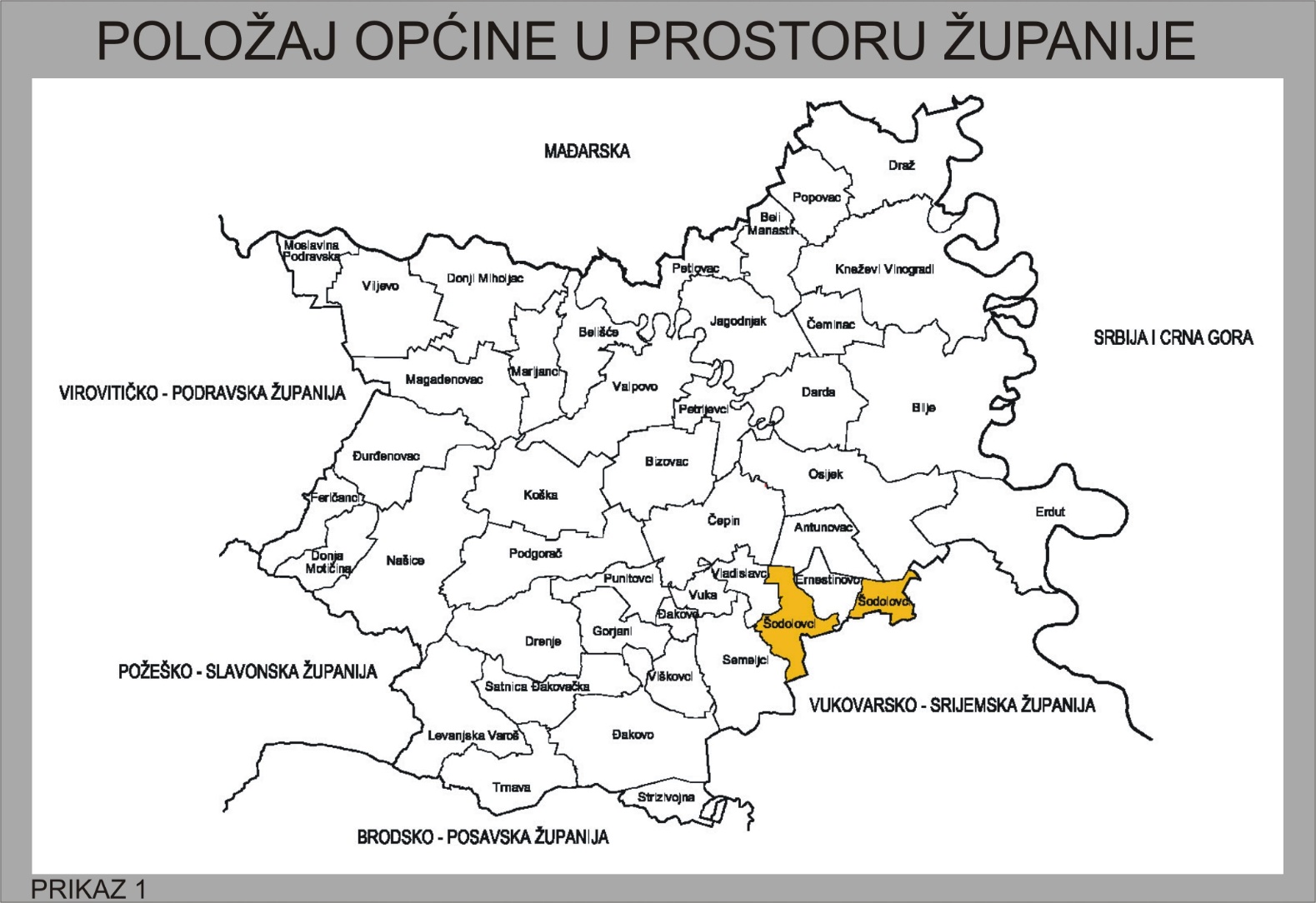 II.  ANALIZA I OCJENA STANJA, PROVEDBE I TRENDOVA PROSTORNOG RAZVOJA1. Prostorna struktura korištenja i namjene površina jedinice lokalne samoupraveKartogram 2. IZVOD IZ PPUO ŠODOLOVCI (3. Izmjene i dopune)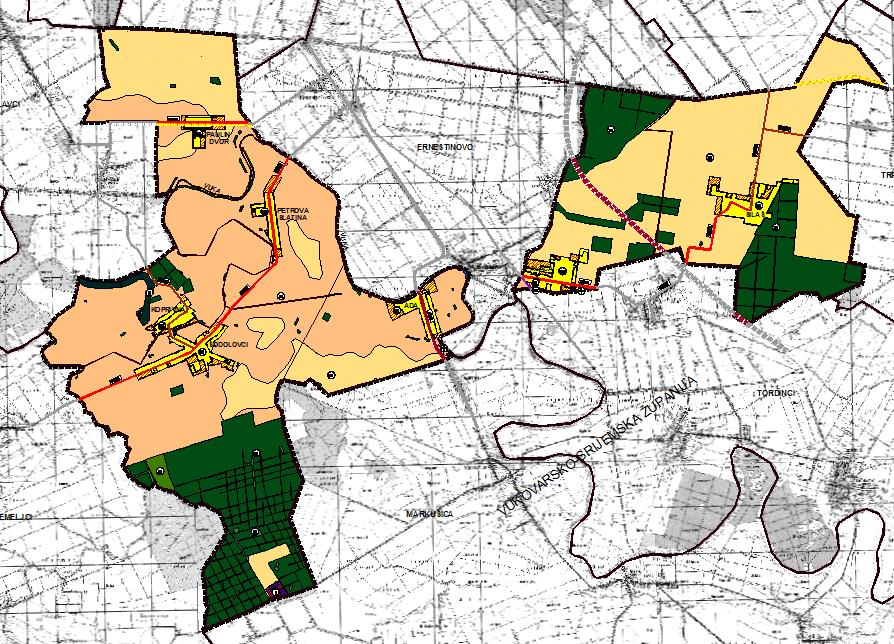 Na području općine Šodolovci prevladavaju poljoprivredne površine, odnosno pljoprivredno zemljište zauzima 5.173,19 ha, što je čak 71,20% površine općine, odnosno 3,13 ha / stanovniku.Drugo po zastupljenosti je šumsko zemljište sa 1.462,03 ha, odnosno 20,12% površine općine ili 0,88 ha / stanovniku.Prema podacima iz Prostornog plana uređenja Općine Šodolovci, struktura površina na području Općine  je sljedeća:Tablica 9. ISKAZ PROSTORNIH POKAZATELJA ZA NAMJENU POVRŠINA IZVOR PODATAKA: PPUO ŠODOLOVCI – 3.IIDTablica broj 10 POLJOPRIVREDNE POVRŠINE Izvor podataka: PPUO Šodolovci i Državni zavod za statistiku-Popis stanovništva 2011 godineNapomena: Podaci katastra mogu se razlikovati od prikazanih u tabliciTablica broj 11 ŠUMSKO ZEMLJIŠTE Izvor podataka: PPUO Šodolovci i Državni zavod za statistiku-Popis stanovništva 2011 godineNapomena: Podaci katastra mogu se razlikovati od prikazanih u tabliciTablica broj  12  POVRŠINE POVRŠINSKIH VODA PREMA VRSTI	Izvor podataka: PPUO Šodolovci		HV, VGO za Dunav i donju Dravu, OsijekProstornim planom uređenja Općine Šodolovci  utvrđena su građevinska područja za 7 naselja (ukupne površine 436,28 ha)  , te izdvojena građevinska područja izvan naselja za dva groblja (uz naselja Ada i Palača zajedno površine 2,77 ha), te izdvojenao građevinska područja izvan naselja gospodarske zone (površine 10,50 ha).Tablica 13. ISKAZ PROSTORNIH POKAZATELJA ZA GRAĐEVINSKA PODRUČJA NASELJAIZVOR PODATAKA: PPUO ŠODOLOVCI – 3. IID2. Sustav naseljaNa području  općine Šodolovci nalazi se 7 (sedam) naselja:AdaKoprivnaPalačaPaulin DvorPetrova SlatinaSilašŠodolovciNaselja Općine ruralnog su tipa, karakterizirana niskom stambenom-uglavnom prizemnom gradnjom slobodnostojećih ili poluugrađenih objekata. na građevnim česticama velike dubine (u pravilu preko 100 metara).Prema podatcima Popisa stanovništva 2011. godine, Općina ima ukupno 1.653  stanovnika, te prosječna veličina naselja Općine mjerena brojem stanovnika iznosi 236,14  stanovnika.Sva naselja Općine pripadaju veličinskoj skupini naselja sa 200-500 stanovnika.Mrežu središnjih naselja Republike Hrvatske čine sedam razina središnjih naselja:glavni grad (srednjoeuropsko i državno središte);makroregionalna središta;veća regionalna središta (veća razvojna središta);manja regionalna središta (manja razvojna središta jače i slabije razvijenosti);područna središta (mala razvojna središta);lokalna središta (inicijalna razvojna središta). Sustav središnjih naselja prema veličini i funkciji definiran je Prostornim planom Osječko – baranjske županije, te je za naselja na području Općine Šodolovci određeno sljedeće:-veće lokalno(inicijalno razvojno) središte-naselje Šodolovci-ostala naselja-naselja Ada, Koprivna, Palača, Paulin Dvor, Petrova Slatina i Silaš.3. Gospodarske djelatnosti Općina Šodolovci je u gospodarskom pogledu tradicionalno orijentirana poljoprivrednoj proizvodnji, budući da su poljoprivredne površine najzastupljeniji i najznačajniji prirodni resurs.Osim poljoprivrednog zemljišta, značajni prirodni resursi Općine su šume, lovišta, lovna divljač, vodotoci, prirodna i kulturna baština i očuvan ruralni prostor, koji mogu u buduće utjecati na proširenje gospodarske strukture.U okviru poljoprivredne proizvodnje, najzastupljeniji je uzgoj poljoprivrednih kultura (pšenica, kukuruz, suncokret, soja i šećerna repa), stočarstvo, a moguć je uzgoj i drugih kultura (duhan, paprika, lubenice), te mogućnosti za nasade lješnjaka i oraha.Tablica 14. GOSPODARSKI SUBJEKTI U NASELJUIzvor podataka : Općina ŠodolovciEksploatacija mineralnih sirovinaNa području Općine Šodolovci nema eksploatacijskih polja mineralnih sirovina.4. Opremljenost prostora infrastrukturom4.1. Cestovna infrastrukturaNa području Općine razvijena je mreža državnih, županijskih i lokalnih cesta, koja naselja u Općini povezuju međusobno, kao i sa širim okruženjem. Najznačajniji cestovni pravac na području općine je trasa državne ceste D518, a na nju se nastavlja mreža javnih cesta koje osiguravaju prometnu prohodnost prostora općine.Mrežu javnih cesta na području Općine čini trasa državne ceste D518,  trase županijskih cesta Ž4109, Ž4130, Ž4121, Ž4122, i trase lokalnih cesta L  44109 i L44114.  Ostale ceste na području općine u kategoriji su nerazvrstanih cesta.Mrežu nerazvrstanih cesta na području općine čine ceste u građevinskim područjima, te poljski i šumski putovi, a koje nisu svrstane u neku od javnih cesta.Trase državnih, županijskih i lokalnih cesta na području Općine su sljedeće :Tablica 15. CESTOVNA INFRASTRUKTURAIzvor podataka : Hrvatske ceste Zagreb i Uprava za ceste Osječko-baranjske županijeUkupna duljina javnih cesta na području Općine je , od toga je   duljina državnih cesta,  duljina županijskih cesta, a  duljina lokalnih cesta. Sve javne ceste na području Općine su modernizirane.Udio državnih cesta je 7,5 %, udio županijskih cesta je 64 %, a udio lokalnih cesta 28,5 % u mreži javnih cesta na području Općine Šodolovci.Cestovna gustoća javnih cesta na području jedinice lokalne samouprave (km/km2) je za državne ceste 0,022 , za županijske ceste 0,188, a za lokalne ceste 0,084.4.2. Željeznički prometNa području Općine položena je trasa željezničke pruge za lokalni promet L208 ( Vinkovci-Gaboš-Osijek). Trasa željezničke pruge prolazi prostorom Općine u dužini .Tablica 16. ŽELJEZNIČKI PROMETIzvor podataka: HŽ infrastruktura4.3. Elektroničke komunikacijeElektronički komunikacijski promet uspostavljen je preko izgrađene elektroničke komunikacije.Za potrebe izrade ovog Izvješća poslan je upit Hrvatskoj agenciji za poštu i elektroničke komunikacije (HAKOM) temeljem upute iz Pravilnika o sadržaju i obveznim prostornim pokazateljima izvješća o stanju u prostoru (NN, 48/14 i 19/15).U odgovoru na upit HAKOM je naveo da se na području Općine Šodolovci nalazi ukupno dvije bazne postaje. Navedene postaje nalaze se na dvije lokacije,od kojih je na jednoj lokaciji izveden samostojeći antenski stup, a na jednoj antenski sustav je u zatvorenom prostoru.Sukladno uredni o mjerilima razvoja elektroničke komunikacijske infrastrukture i druge povezane opreme (NN br. 131/12 i 92/15) prostorom Općine Šodolovci obuhvaćeno je šest elektroničkih komunikacijskih zona namijenjenih izgradnji samostojećih antenskih stupova.Tablica 17. ELEKTRONIČKE KOMUNIKACIJE* broj stanovnika prema rezultatima popisa 2011. godineIzvor podataka : HAKOM4.5. Cijevni transport nafte i plina, plinoopskrbaNa području Općine Šodolovci nema objekata i vodova sustava za cijevni transport nafte i plina.U distribucijskom plinoopskrbnom sustavu je izgrađeno cca 7,8 km plinovoda.Izgrađeni plinovod je tlaka 3 bara, od toga je:PE-HD d=  63 mm,     3.548 m (45,00%)PE-HD d=110 mm,     1.108 m (14,00%)PE-HD d=160 mm,      3.188 m (41,00%)Tablica 18.  DULJINA I UDIO PLINOVODA PREMA VRSTIIzvor podataka: Plinacro, HEP-plin4.6. Opskrba električnom energijomU sustavu opskrbe električnom energijom razlikujemo prijenosni i distribucijski sustav.U prijenosnom elektroenergetskom sustavu su vodovi i objekti nazivnog napona 110 kV, 220 kV i 400 kV. Na području Općine nalaze se slijedeći dalekovodi:nadzemni vod DV 400 kV Ernestinovo-Ugljevik, na čelično-rešetkastim stupovima, duljina dionice iznosi oko 1.552 m,nadzemni vod DV 400 kV Ernestinovo-Sr. Mitrovica 1, na čelično-rešetkastim stupovima, duljina dionice iznosi oko 2.719 m,nadzemni vod DV 110 kV Ernestinovo-Vukovar, na čelično-rešetkastim stupovima, duljina dionice iznosi oko 3.286 m,nadzemni vod DV 110 kV Ernestinovo-Đakovo, na čelično-rešetkastim stupovima, duljina dionice iznosi oko 7.686 m,nadzemni vod DV 110 kV Ernestinovo-Vinkovci, na čelično-rešetkastim stupovima, duljina dionice iznosi oko 1.930 m,nadzemni vod DV 110 kV Ernestinovo-Đakovo 3, na čelično-rešetkastim stupovima, duljina dionice iznosi oko 7.670 m.u distribucijskom elektroenergetskom sustavu su vodovi i objekti nazivnog napona 35 kV, 10(20) kV te 0,4 kV. Područje Općine Šodolovci je u cijelosti elektrificirano. Izgrađena EE mreža ima pojnu  točku na trafostanici TS 35/10 kV Laslovo snage 2x4 MVA.U slijedećoj tablici su vidljivi distribucijski vodovi svih naponskih razina (bez priključaka):Tablica 19. DISTRIBUCIJSKI VODOVIIzvod podataka: HEP ODS Elektroslavonija OsijekUkupna duljina EE vodova iznosi 60,0 km.Na području Općine je i 13 trafostanica ukupne snage 2,18 MVA.Tablica 20. UDIO I DULJINA ELEKTROOPSKRBNIH VODOVA PREMA VRSTI (%, km)Izvor podataka: HOPS, HEP ODS Elektroslavonija Osijek4.7. Opskrba vodomVodoopskrba stanovnika i ostalih korisnika vode na prostoru općine Šodolovci riješena je priključkom na grupni vodoopskrbni sustav grada Osijeka što znači da se vodom opskrbljuje iz crpilišta „Vinogradi“, a nadležni javni isporučitelj vodne usluge je VODOVOD-OSIJEK d.o.o., Osijek.Na području općine Šodolovci izgrađeno je ukupno  javne vodoopskrbne mreže. Podatak se odnosi na ukupnu dužinu svih magistralnih i opskrbnih cjevovoda unutar granica općine, a ne uključuje dužinu vodovodnih priključaka. Vodoopskrbna mreža na području Općine Šodolovci u cijelosti je rekonstruirana odnosno izgrađena krajem 2017. godine u sklopu projekta Regionalni vodoopskrbni sustav (RVS) Osijek, osim naselja Paulin Dvor u kojem je vodoopskrbna mreža izgrađena nešto ranije, 2015 godine, jer je kroz to naselje prethodno bio izveden magistralni cjevovod Ernestinovo-Paulin Dvor-Hrastin-Vladislavci-Dopsin (2010. godine).  U naseljima u kojima su postojali lokalni vodovodi (Ada, Petrova Slatina, Palača, Silaš) izvršena je rekonstrukcija i dogradnja mreže te rekonstrukcija postojećih vodovodnih priključaka, a stara izvorišta su napuštena. U ostalim naseljima u kojima vodovod nije postojao (Šodolovci, Koprivna, Paulin Dvor), izgrađena je vodoopskrbna mreža na način da su stvoreni uvjeti za priključenje svih stanovnika. Magistralni cjevovodi na području općine, kao i opskrbni cjevovodi u naseljima izvedeni su od PEHD vodovodnih cijevi.Duljina javne vodoopskrbne mreže u naseljima je slijedeća:Šodolovci:			,Koprivna:			,Ada:				2,78 km,Palača			,Silaš:			,Petrova Slatina:		,Paulin Dvor		¸	4,18 km.Potrošnja pitke vode po stanovniku (l/stanovnik) u naseljima je slijedeća:Šodolovci:			podatak nije mjerodavan zbog malog broja priključaka,Koprivna:			podatak nije mjerodavan zbog malog broja priključaka,Ada:				88,0Palača			82,0Silaš:			83,0Petrova Slatina:		88,0Paulin Dvor		podatak nije mjerodavan zbog malog broja priključaka,.Prema navedenim podacima (izostavljajući naselja s malim brojem priključaka), prosječna potrošnja vode u Općini Šodolovci iznosi  po stanovniku na dan.Tablica 21. OPSKRBA PITKOM VODOM	Izvor podataka: Vodovod Osijek d.o.o.	HV, VGO za Dunav i donju Dravu, Osijek4.8. Odvodnja otpadnih vodaNa području općine Šodolovci nema vodova sustava javne odvodnje otpadnih voda a nema niti uređaja za pročišćavanje otpadnih voda pa stanovnici otpadne i sanitarne vode rješavaju pomoću septičkih, sabirnih ili crnih jama. Ovime oni za sada nažalost ne predstavljaju izuzetak u županijskim razmjerima. Postojeći način zbrinjavanja pruža velike mogućnosti zagađenja podzemnih vodonosnih horizonata i manjih tekućica. Zagađenje podzemnih vodonosnika u uvjetima djelomično neriješene vodoopskrbe može utjecati na zdravlje korisnika vode koji se ne opskrbljuju iz javnog vodoopskrbnog sustava.Oborinske vode prihvaćaju se otvorenim kanalima uz prometnice i odvode do najbližeg vodotoka ili melioracijskog kanala. Tablica 22. PROČIŠĆAVANJE OTPADNIH VODA		Izvor podataka: Vodovod Osijek d.o.o.	HV, VGO za Dunav i donju Dravu, Osijek4.9. Vodnogospodarski sustavNaselja koja ulaze u sastav općine pripadaju „Malom slivu Vuka“. Na slivu su prisutne:Vode I. reda, ukupne duljine , od čega su vodotoci duljine  a osnovne melioracijske građevine za odvodnju duljine , i to vodotoci:Rijeka Vuka (dužina ), Velika Osatina (dužine  ) Vode II. reda , ukupne duljine , od čega su vodotoci duljine  a osnovne melioracijske građevine za odvodnju duljine , i to vodotoci:Stara Vuka II (dužine ) i Stara Vuka Laslovo (dužine 4,37km ).Građevine za osnovnu melioracijsku odvodnju I. reda i to:Bobotski (dužina  ),Glavni Tenjski (dužine ) Prekop Dvor dovodni (dužine ) Prekop Dvor odvodni (dužine )Građevine za osnovnu melioracijsku odvodnju II. reda i to :Br.54 (dužina  ),Dombok stari (dužina  ),Grabičke livade (dužina  ),Jablanje (dužina  )Kereš (dužina  ),Kreketnjak (dužina  ),Matica (dužina  ),Mirko (dužina  ),Paljevine (dužina  ),Paralela Bobotski (dužina  ),Požarac (dužina  ),Stari Kreketnjak (dužina  ),Stari Tenjski (dužina  ),Šljivik (dužina  ),Udovac (dužina  ),Valko (dužina  ),Veliki Medveš (dužina  ).Detaljne melioracijske građevine i to:kanali III. i IV. reda, ukupne dužine . (Kanali III. i IV. reda a koji se nalaze na području općine Šodolovci pripadaju malom slivu Vuka. Prosječna dubina kanala III. i IV. reda iznosi , prosječna širina ).5. Zaštita i korištenje dijelova prostora od posebnog značaja5.1. Posebno vrijedna i/ili osjetljiva područja i prostorne cjelineNa području Općine Šodolovci, sukladno podacima Ministarstva gospodarstva i održivog razvoja, Uprave za  zaštitu prirode, nema dijelova prirode zaštićenih temeljem Zakona o zaštiti prirode.Na području Općine Šodolovci ne nalaze se područja ekološke mreže:5.2. Kulturna dobra – stanje u prostoruPrema podatcima  Ministarstva kulture i medija, Uprave za zaštitu kulturne baštine, Konzervatorskog odjela u Osijeku na području Općine Šodolovci zaštićena su tri (3) kulturna dobra. Sva kulturna dobra upisana su u Registar kulturnih dobara RH i na njih se primjenjuje Zakon o zaštiti i očuvanju kulturnih dobara.Tablica 23.  KULTURNA DOBRAIzvor podataka: Konzervatorski odjel u OsijekuNa području Općine  obnovljeno je jedno kulturno dobro (Crkva Male gospe u Koprivni), a nema ugroženih kulturnih dobara.5.3. Područja potencijalnih prirodnih i drugih nesrećaSukladno Procjeni rizika od velikih nesreća, Općina Šodolovci, 2018 , na području Općine se svi obrađeni rizici nalaze u razredu tolerantnih ili prihvatljivih  rizika.Identificirane prijetnje na području Općine su u skladu sa identificiranim i obrađenim prijetnjama i rizicima iz Smjernica za izradu procjene rizika od velikih nesreća na području Osječko-baranjske županije. Sukladno Smjernicama za izradu procjene rizika od velikih nesreća na području Osječko-baranjske županije ocjenjene visokim ili većim rizikom, kao prioritetne smetnje smatraju se:poplave izazvane izlijevanjem kopnenih vodnih tijela, potres, ekstremne temperature, epidemije i pandemije. Tablica 24. PRIKAZ VREDNOVANJA RIZIKAIzvor podataka: Procjeni rizika od velikih nesreća, Općina Šodolovci, 2018 ,6. Obvezni prostorni pokazateljiTablica 25. OBVEZNI PROSTORNI POKAZATELJIIII. ANALIZA PROVEDBE PROSTORNIH PLANOVA I DRUGIH DOKUMENATA1. Izrada prostornih planovaNa području Općine Šodolovci, prema podacima Javne ustanove Zavoda za prostorno uređenje Osječko - baranjske županije od 17. veljače 2021. godine, na snazi je sljedeća prostorno planska dokumentacija:1. Prostorni plan uređenja Općine Šodolovci("Službeni glasnik" Općine Šodolovci broj 3/06, 7/13, 6/15, 2/16-pročišćeni tekst, 9/20 i 1/21 – pročišćeni tekst)2. Provedbeni urbanistički plan dijela naselja Palača ("Službeni glasnik" Općine Osijek – broj 2/90)Prostorni plan uređenja Općine ŠodolovciProstorni plan uređenja Općine Šodolovci donesen je 2006. godine ("Službeni glasnik" Općine Šodolovci broj 3/06), a nakon toga donešene su tri  izmjene i dopune Plana:Zadnjim izmjenama i dopunama PPUO Šodolovci iz 2020. godine obuhvatilo se sljedeće:Redefiniranje odredbi za provedbu vezanih za udaljenosti od regulacijske linije,Usklađenje sa Zakonom o prostornom uređenju (NN 153/13, 65/17, 114/18, 39/19 i 98/19),Usklađenje s Prostornim planom Osječko-baranjske županije ("Županijski glasnik" 1/02, 4/10, 3/16, 5/16,  6/16, 5/20 i 7/20),Ugrađivanje zahtjeva javnopravnih tijela,Crtanje (i eventualno redefiniranje u smislu manjih izmjena uvjetovanih razlikama u odnosu na dosadašnje podloge) građevinskih područja na novim katastarskim podlogama.Struktura korištenja površina i zemljišta na području Općine Šodolovci analizirana je Prostornim planom uređenja Općine ŠodolovciKartogram 3. IZVOD IZ PPUO Šodolovci (3. izmjene i dopune Prostornog plana uređenja Općine Šodolovci)Provedbeni urbanistički plan dijela naselja Palača ("Službeni glasnik" Općine Osijek – broj 2/90)Provedbeni urbanistički plan dijela naselja Palača donesen je 1990. godine i predstavlja „staru generaciju planova“, odnosno nakon donošenja plana u velikom dijelu je izmjenjena zakonska regulativa.Do sada nisu rađene izmjene i dopune plana.2. Provedba prostornih planovaZa prostor Općine Šodolovci nadležan je Upravni odjel za prostorno uređenje, graditeljstvo i zaštitu okoliša Osječko – baranjske županije.Prema dostavljenim podatcima nadležnog upravnog odjela, za razdoblje od 2017. godine do 2020. godine za područje Općine Šodolovci  , izdani su sljedeći akti: Tablica 26. UPRAVNI PREDMETI 2017 – 2020 - PROSTORNO UREĐENJETablica 27. UPRAVNI PREDMETI 2017 – 2020 - GRADITELJSTVOIzvor podataka : Upravni odjel za prostorno uređenje, graditeljstvo i zaštitu okoliša Osječko – baranjske županijeTablica 28. NEUPRAVNI PREDMETI 2017-2020 - PROSTORNO UREĐENJETablica 29. NEUPRAVNI PREDMETI 2017-2020 - GRADITELJSTVOIzvor podataka : Upravni odjel za prostorno uređenje, graditeljstvo i zaštitu okoliša Osječko – baranjske županijeTablica 30. RJEŠENJA O IZVEDENOM STANJU - LEGALIZACIJA 2017-2020Izvor podataka : Upravni odjel za prostorno uređenje, graditeljstvo i zaštitu okoliša Osječko – baranjske županijePrema dostavljenim podatcima nadležnog upravnog odjela, od 1.1.2017. do 31.12. 2020. godine za područje Općine Šodolovci, izdana su 239 Rješenja o izvedenom stanju. Sukladno podacima Državnog inspektorata, Područnog ureda Osijek na području Općine Šodolovci u zadnje 4 godine nije bilo izdanih rješenja iz nadležnosti građevinske inspekcije.3. Provedba drugih dokumenata koji utječu na prostorSukladno posebnim propisima, Općina Šodolovci donijela je  niz dokumenata / planova za područje svoje nadležnosti , od kojih izdvajamo sljedeće :Procjena rizika od velikih nesreća Općine Šodolovci ("službeni glasnik općine Šodolovci" broj 8/18),Plan djelovanja civilne zaštite ("službeni glasnik općine Šodolovci" broj 8/18)Revizija Plana gospodarenja otpadom Općine Šodolovci za razdoblje 2017.-2022. ("službeni glasnik općine Šodolovci" broj 4/17)Revizija Plana zaštite od požara ("službeni glasnik općine Šodolovci" broj 3/16)Strategija razvoja pametne Općine Šodolovci 2020.-2023. ("službeni glasnik općine Šodolovci" broj 7/20).Predmetni dokumenti provode se sukladno planiranoj dinamici, te financijskim i operativnim mogućnostima.4.  Provedba zaključaka, smjernica, prijedloga za unapređenje, preporuka, aktivnosti odnosno mjera iz prethodnog Izvješća o stanju u prostoruOpćina Šodolovci izradila je zadnje Izvješće o stanju u prostoru 2014.godine ("Službeni glasnik" 7/14)U predmetnom Izvješću o stanju u prostoru analizirano je  stanje u prostoru, provedba mjere iz prethodnog Izvješća o stanju u prostoru, te pregled planiranih aktivnosti .Izrađeno Izvješće o stanju u prostoru se, osim na Zakon o prostornom uređenju temeljilo na potrebama razvitka Općine kao i drugim spoznajama o razvitku i zaštiti prostora.Prijedlogom aktivnosti za unaprjeđenje prostornog razvoja, koji je sastavni dio Izvješća, određena je  potreba uređenja zemljišta, razina uređenja zemljišta, te rok u kojem je određeno zemljište potrebno urediti za planiranu namjenu.Uređenje građevinskog zemljišta obuhvaća pripremu zemljišta za izgradnju(izrada prostornih planova, imovinskopravne radnje i drugo) te izgradnju objekata i uređaja komunalne infrastrukture, objekata za opskrbu električnim energijom, zdravstvenih objekata, odgojno i obrazovnih objekata i drugih infrastrukturnih objekata.Izvješće o stanju u prostoru izrađeno je za četverogodišnje  plansko razdoblje.Izvješćem o stanju u prostoru.godine planirane su sljedeće aktivnosti (uz komentar izvršenja):Izrada novih prostornih planova1.1. Urbanistički plan uređenja (UPU) naselja Šodolovci - Plan nije izrađen Izmjene i dopune prostornih planova2.1.  Izmjene i dopune Prostornog plana uređenja Općine Šodolovci - Plan je donesen 2020. godine("Službeni glasnik" 9/20 i 1/21 – pročišćeni tekst).PrometNa području Općine Šodolovci u proteklom razdoblju izvršeni su zahvati na prometnim površinama u nadležnosti lokalne samouprave u skladu s potrebama lokalnog stanovništva, te u cilju poboljšanja funkcioniranja prometnog sustava. Izvedenim radovima pozitivno se utjecalo na komunalni standard stanovnika Općine, kao i na sigurnost prometnog sustava na promatranom području.Slijedom toga izgrađeni su nogostupi u naselju Šodolovci ulica Ive Andrića (lijeva strana smjer Šodolovci-Koritna) i ulica J. J. Zmaja (desna strana (smjer Šodolovci-Petrova Slatina). Na tim dionicama do tada nisu postojale površine za kretanje pješaka.Elektroničke komunikacijePostojeće elektroničke komunikacije u nepokretnoj mreži na području Općine obuhvaćaju dio pristupne mreže s komunikacijama, spojnim vodovima i mjesnim mrežama. U prošlom razdoblju razvoj elektroničkih komunikacija na području Općine, odnosi se na rekonstrukcije i proširenje mjesnih elektroničkih komunikacijskih mreža u skladu s potrebama, te priključenje novih korisnika.Kroz projekt WiFi4 EU u svim naseljima na području Općine postavljena je oprema pristupnih točaka za bežični internet (wifi hot spot na javnom mjestu).                 Transport nafte i plinaNa području Općine nema vodova i objekata sustava cijevnog transporta nafte i plina.U sustavu plinoopskrbe nisu realizirane preporuke iz prethodnog Izvješća.Elektroenergetska mrežaU elektroprijenosnom sustavu nije bilo aktivnosti u proteklom planskom razdoblju u elektrodistribucijskom sustavu.U elektrodistribucijskom sustavu je realizirana planirana rekonstrukcija NN mreže u naselju Silaš u dužini od 5.600 m.U razdoblju od prethodnog izvješća u stanju u prostoru, izgrađena je mreža javne rasvjete u naseljima Silaš i PalačaOpskrba vodomU prethodnom planskom periodu realizirano je slijedeće:sklopu projekta Regionalni vodoopskrbni sustav (RVS) Osijek, krajem 2017. godine, završena je cjelovita rekonstrukcija i/ili izgradnja vodoopskrbne mreže u svim naseljima Općine Šodolovci, osim naselja Paulin Dvor u kojem je vodoopskrbna mreža izgrađena nešto ranije (2015 godine), jer je kroz to naselje prethodno bio izveden magistralni cjevovod Ernestinovo-Paulin Dvor-Hrastin-Vladislavci-Dopsin (2010. godine), vodoopskrbna mreža je magistralnim cjevovodima spojena na vodoopskrbni sustav Osijek,lokalni vodovodi u naseljima Ada, Petrova Slatina, Palača i Silaš su ukunuti, a pripadajuća izvorišta su napuštena zbog loše kvalitete podzemne vode, svi postojeći vodovodni priključci su rekonstruirani, a u naseljima Šodolovci, Koprivna i Paulin Dvor (u kojima nije bilo vodovoda pa tako niti priključaka), svim stanovnicima je omogućeno priključenje na novu vodoopskrbnu mrežu.Odvodnja otpadnih vodaU prethodnom planskom periodu realizirano je slijedeće:U 2020. godini pokrenuta je izrada studijske, projektne i druge tehničke dokumentacije i dokumentacije o nabavi na području aglomeracija Vladislavci-Vuka, Ernestinovo i Dalj-Erdut u sklopu koje će se rješavati i pitanje odvodnje sanitarnih otpadnih voda na području Općine Šodolovci. Studijom će se utvrditi u kojim naseljima Općine Šodolovci je tehnički i ekonomski opravdano graditi organizirani sustav odvodnje sanitarnih otpadnih voda.Vodno gospodarski sustavU prethodnom planskom razdoblju izvršeno je čišćenje i uklanjanje nanosa, zemljani i slični radovi uređenja i održavanja obala, zemljani radovi u inundacijskom području manjeg opsega te krčenje i košenje raslinja. Programom radova redovnog održavanja voda i vodnog dobra u proteklom razdoblju planirana sredstva na radovima održavanja voda I. i II. reda utvrđena su na osnovu prioriteta za cjelokupno područje malog sliva Vuka pa tako i za područje Općine Šodolovci. Na osnovu definiranih sredstava provođeni su samo radovi redovnog održavanja te mjere i aktivnosti u sklopu obrane od poplava.Programima su, također, planirani radovi redovnog .održavanja voda I. i II. reda te aktivna obrana od poplava i djelomične sanacije oštećenja vodotoka i vodnih građevina. Programom radova redovnog održavanja detaljnih melioracijskih građevina provodi se održavanje detaljne mreže kanala koji su obnovljeni odnosno dovedeni u normalno stanje funkcionalnosti a radovi se odnose na redovitu jednogodišnju košnju.IV. PREPORUKE ZA UNAPRJEĐNJE ODRŽIVOG RAZVOJA U PROSTORU S PRIJEDLOGOM PRIORITETNIH AKTIVNOSTI1. 	Potrebe, mogućnosti i ograničenja daljnjeg održivog razvoja u prostoru jedinice lokalne samouprave obzirom na okolnosti, sektorska opterećenja i izazoveDemografska analiza pokazuje da je s obzirom na 2001. došlo do pada broja stanovnika, što u skorijoj budućnosti možemo smatrati jednom od najvećih prepreka ekonomskom prosperitetu Općine.Nakon popisa stanovništva 2011. godine, a prema procjeni Državnog zavoda za statistiku, od 2011-2020. godine nastavljaju se nepogodna demografska kretanja na području Općine. Procjena je da je broj stanovnika na kraju 2019. godine iznosio 1278, što je smanjenje u odnosu na 2011. godinu  za 375 stanovnika, odnosno 22,7%.U budućem gospodarskom razvoju,  Općina će se bazirati na prirodnim resursima, velikim površinama visokokvalitetnog poljoprivrednog zemljišta te na njima temeljnu prateću industriju za pravce budućeg gospodarskog razvoja.Postojeće poljoprivredne površine treba koristiti što ekonomičnije, sukladno modernim tržišnim kretanjima. Zaštita prirode, krajobraza i graditeljske baštine valorizirati će se prema smjernicama nadležnih tijela i osoba. Zaštita okoliša provoditi će se prema planskim dokumentima.U budućem gospodarskom razvoju potrebno je gospodarsku strukturu nadopuniti proizvodnim djelatnostima (prerađivačka industrija) i ostalim djelatnostima koje nisu zastupljene ili su vrlo malo zastupljene. U oživljavanju gospodarstva potrebno je poticati malo i srednje poduzetništvo.2.  Ocjena potrebe izrade novih i/ili izmjene i dopune postojećih prostornih planova na razini jedinice lokalne samoupraveTrenutno se ne izrađuju novi ili  izmjena i dopuna postojećih prostornih planova.Za naredno razdoblje, sukladno Prostornom planu uređenja Općine Šodolovci, planira se izrada Urbanističkog plana uređenja (UPU) naselja Šodolovci koji obuhvaća površinu 90,79 ha. Područje za koje se utvrđuje obveza izrade UPU-a označeno je na kartografskom prikazu br. 3. ''UVJETI KORIŠTENJA'' PPUG-a Šodolovci.Kartogram 4. IZVOD IZ PPUO Šodolovci (3. izmjene i dopune Prostornog plana uređenja Općine Šodolovci)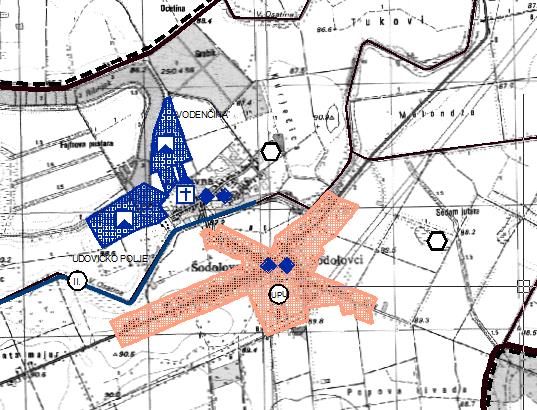 3. Preporuke mjera i aktivnosti za unaprjeđenje prostornog razvojaOsnovni ciljevi kojima bi se trebalo težiti kod načina ostvarenja i unapređenja održivog razvoja su:ekonomski, prostorno uravnotežen i održivi razvoj s naglaskom na zaštitu okoliša,poboljšanje kakvoće životnog standarda,povećavanje broja stanovništva i zaposlenosti,obnova i iskorištavanje postojećeg stambenog fonda,razvoj društvene infrastrukture uskladiti s funkcijom naselja,prostorno optimalizirati infrastrukturni sustav kako bi sve vrste djelatnosti na državnoj, regionalnog i lokalnoj razini bile dostupne,onemogućiti nelegalnu izgradnju,poticati razvoj proizvodnih djelatnosti koje se temelje na prirodnim resursima,poticati razvoj svih obnovljivih izvora energije.Gospodarenje otpadomU naredne 4 godine planira se izgradnja reciklažnog dvorišta u naselju Palača.PrometI u narednom razdoblju planiraju se aktivnosti na uređenju komunalne prometne infrastrukture. Uređenjem prometne infrastrukture pozitivno će se utjecati na razvoj i jačanje gospodarskog potencijala, kao i na unapređenje kvalitete života na području Općine.Plan uređenja i izgradnje prometnih površina u nadležnosti Općine u narednom planskom razdoblju, je sljedeći :  izgradnja/rekonstrukcija nerazvrstanih cesta, čime će se omogućiti stanovništvu i gospodarstvu na području Općine, sigurniji i kvalitetniji promet u naseljima, pristup prometnicama većeg ranga, kao i stvaranje uvjeta za razvoj gospodarstva te poboljšanje kvalitete života na području Općine. U planu su sljedeći zahvati na prometnoj infrastrukturi u nadležnosti jedinice lokalne samouprave:izrada projektne dokumentacije za izgradnju i izgradnja kolnika (ceste) u Ulici 4. Jul u naselju AdaRekonstrukcija kolnika (ceste) u Kozaračkoj ulici u naselju Petrova SlatinaRekonstrukcija kolnika (ceste) u Srednjoj ulici u naselju Silaš.Elektroničke komunikacijeU narednom razdoblju na području elektroničko komunikacijske infrastrukture planira se   rekonstrukcije i proširenje mjesnih mreža elektroničkih komunikacija u skladu s potrebama i tehnološkim promjenama, te priključenje novih korisnika. Pri tome će osnovne aktivnosti biti usmjerene na što veću pokrivenost širokopojasnim internetom,broj priključaka i povećanje brzine prijenosa podataka, što će  stanovništvu i gospodarstvu omogućiti brži protok informacija i razvijanje novih djelatnosti. Cijevni transport nafte i plinaZa naredno plansko razdoblje nisu planirane investicijske aktivnosti u sustavu cijevnog transporta nafte i plina.U sustavu plinoopskrbe se za naredno razdoblje planira izrada projekata i ishođenje građevne dozvole za naselja Šodolovci, Petrova Slatina i Koprivna.ElektroenergetikaU elektroprijenosnom sustavu  nisu planirane aktivnosti za naredno plansko razdoblje.U elektrodistribucijskom sustavu nisu planirane aktivnosti za naredno plansko razdoblje.Opskrba pitkom vodomVodoopskrbna mreža na području cijele Općine Šodolovci je novoizgrađena i ne očekuju se radovi na istoj osim za potrebe dogradnje u eventualno proširenom građevinskom području ili u novim uličnim koridorima, ukoliko ih utvrdi Općina. U narednom razdoblju, za razvoj i poboljšanje sustava vodoopskrbe planira se:povećati postotak priključenosti na vodoopskrbnu mrežu osobito u naseljima Šodolovci, Koprivna i Paulin Dvor koji ranije nisu imali svoj lokalni vodovod.Odvodnja otpadnih vodaTijekom naredne 4 godine, u segmentu odvodnje i zbrinjavanja otpadnih voda, očekuje se:izrada studije izvodljivosti aglomeracija Vladislavci-Vuka, Ernestinovo i Dalj-Erdut u sklopu koje će se rješavati i pitanje odvodnje sanitarnih otpadnih voda na području Općine Šodolovci, izrada projekta sustava javne odvodnje predmetnog područja te, početak izgradnje organiziranog i kontroliranog sustava javne odvodnje u naseljima u kojima se na temelju studije dokaže tehnička i ekonomska opravdanost takvog zahvata.Uređenje vodotoka i vodaPlanom upravljanja vodama i Programom radova redovnog održavanja voda i vodnog dobra u narednom razdoblju se planira provoditi samo redovno održavanje voda I. i II. reda, aktivna obrana od poplava u slučaju nastanka nepovoljnih hidroloških prilika te održavanje obnovljenih melioracijskih građevina detaljne melioracijske odvodnje kao i obnova detaljnih melioracijskih građevina za odvodnju i navodnjavanje a sve u okviru osiguranih sredstava uvažavajući prioritete.V. IZVORI PODATAKAOPĆINA ŠODOLOVCIPPUO ŠODOLOVCI ("Službeni glasnik" Općine Šodolovci broj 3/06, 7/13, 6/15, 2/16-pročišćeni tekst, 9/20 i 1/21 – pročišćeni tekst)POPIS STANOVNIŠTVA 2011.Procjena rizika od velikih nesreća Općine Šodolovci ("Službeni glasnik općine Šodolovci" broj 8/18),Plan djelovanja civilne zaštite ("Službeni glasnik općine Šodolovci" broj 8/18)Revizija Plana gospodarenja otpadom Općine Šodolovci za razdoblje 2017.-2022. ("službeni glasnik općine Šodolovci" broj 4/17)Revizija Plana zaštite od požara ("Službeni glasnik općine Šodolovci" broj 3/16)Strategija razvoja pametne Općine Šodolovci 2020.-2023. ("Službeni glasnik općine Šodolovci" broj 7/20).Javna ustanova Zavod za prostorno uređenje Osječko – baranjske županije      MUP-Ravnateljstvo civilne zaštite, Područni ured civilne zaštite Osijek HOPS   Hrvatske vode  Ministarstvo gospodarstva i održivog razvoja – Uprava za zaštitu prirode Vododvod Osijek HEP Plin  Uprava za ceste Osječko – baranjske županije  HŽ Infrastruktura  Hrvatske ceste Osječko – baranjska županija, Upravni odjel za prostorno uređenje, graditeljstvo i zaštitu okolišaMinistarstvo regionalnog razvoja i fondova EU.Ministarstvo gospodarstva i održivog razvoja, Zavod za zaštitu okoliša i prirode Ministarstvo kulture i medija, Uprava za zaštitu kulturne baštine, Konzervatorski odjel u Osijeku. HEP Operator distribucijskog sustava d.o.o. Republika Hrvatska, Državni inspektorat HAKOMVI. DOKUMENTACIJA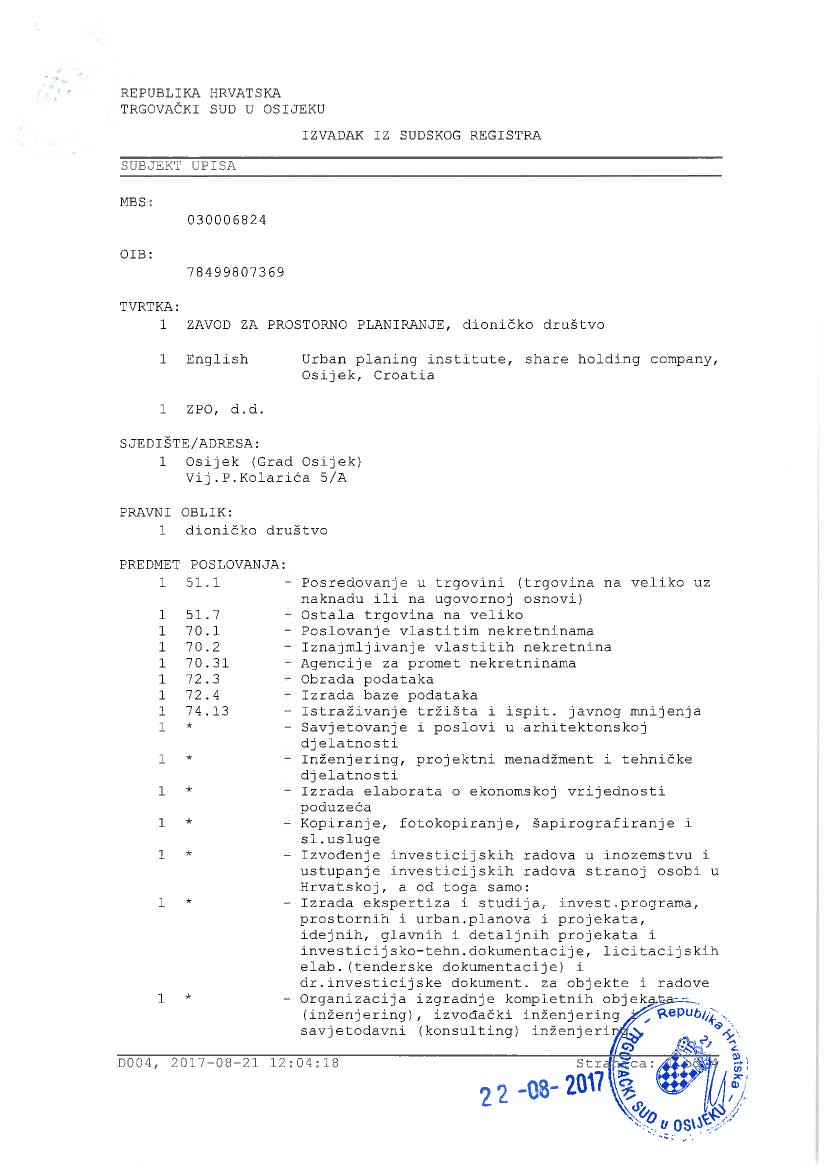 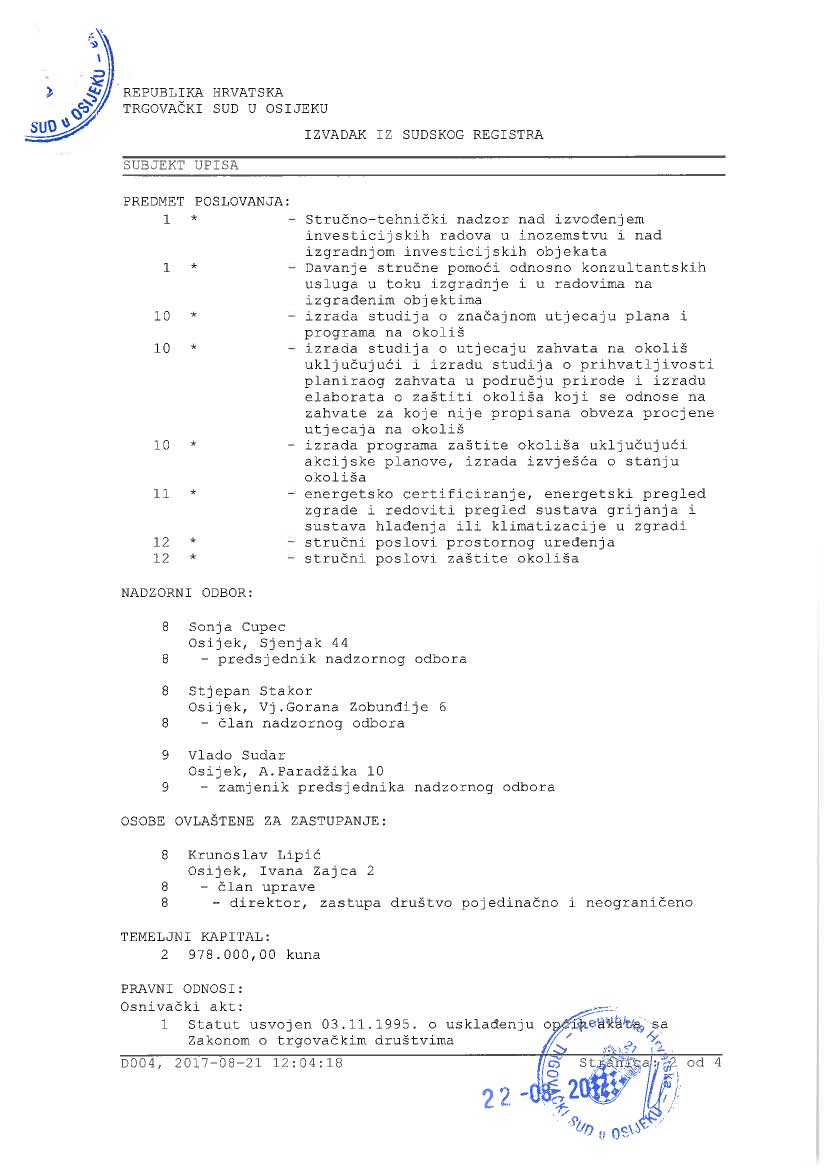 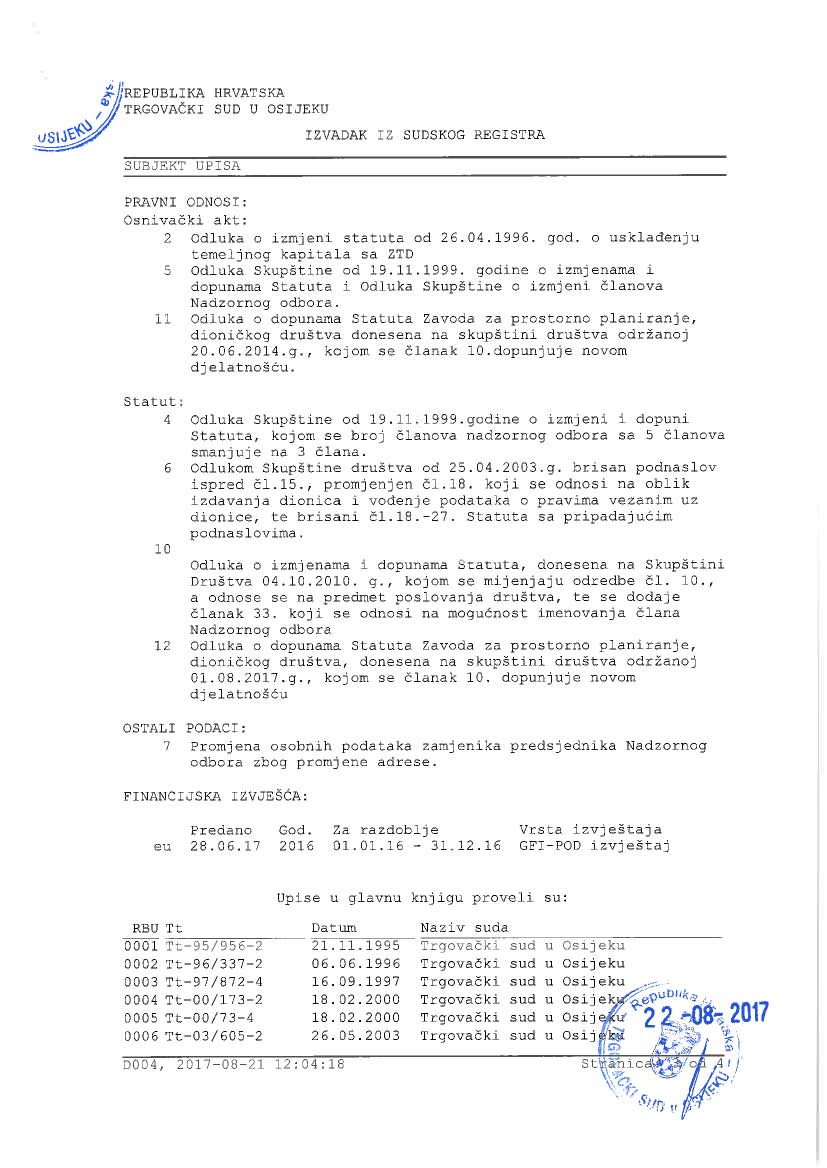 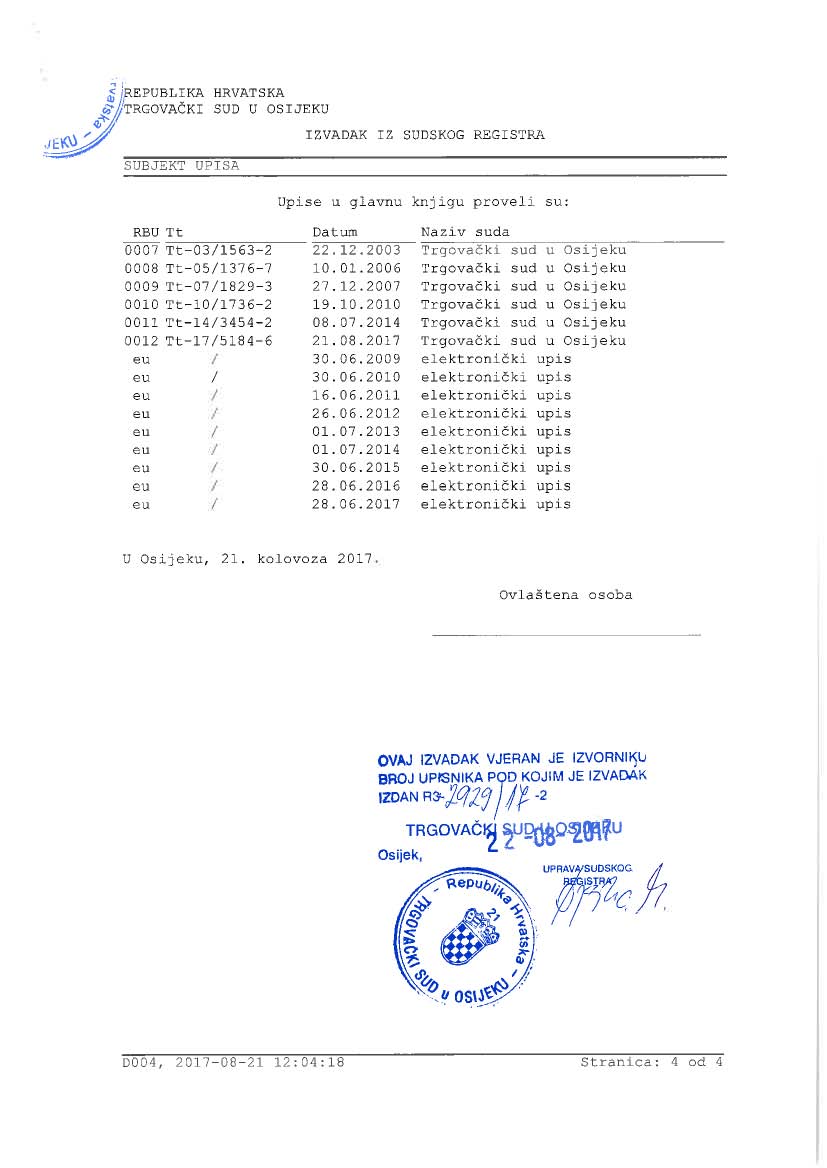 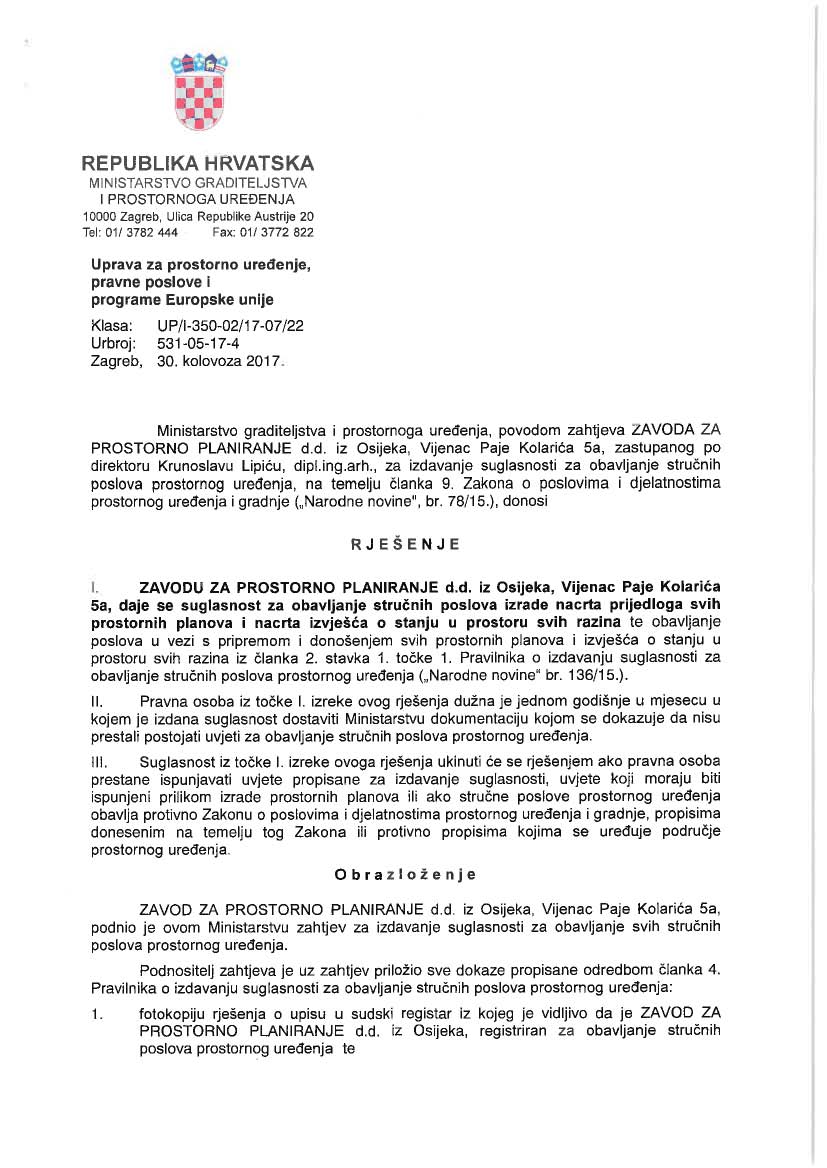 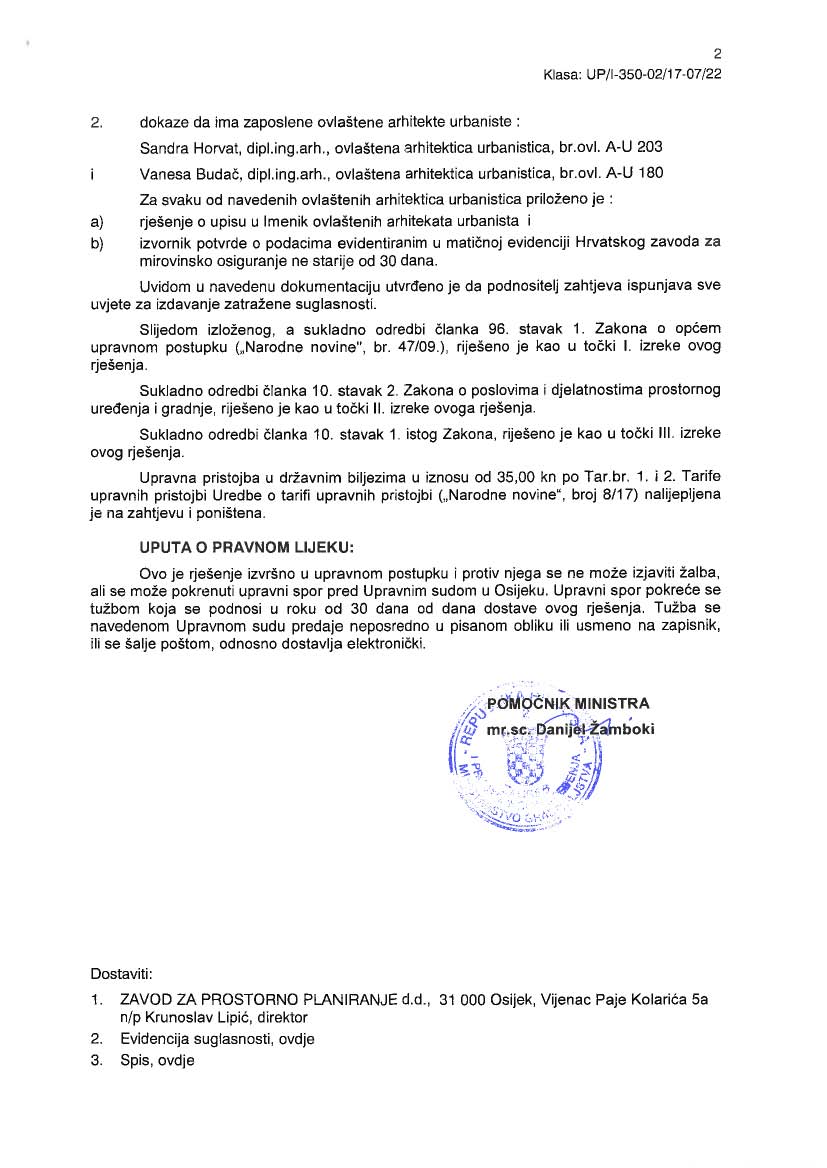 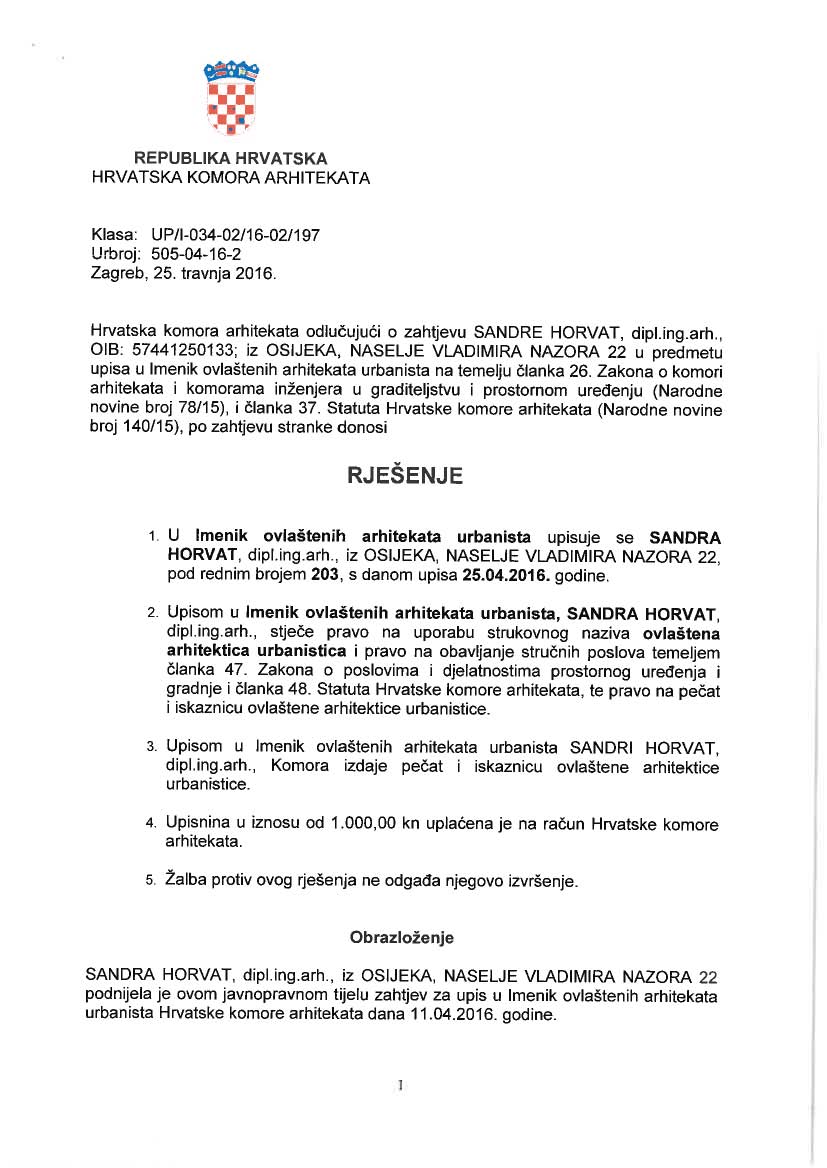 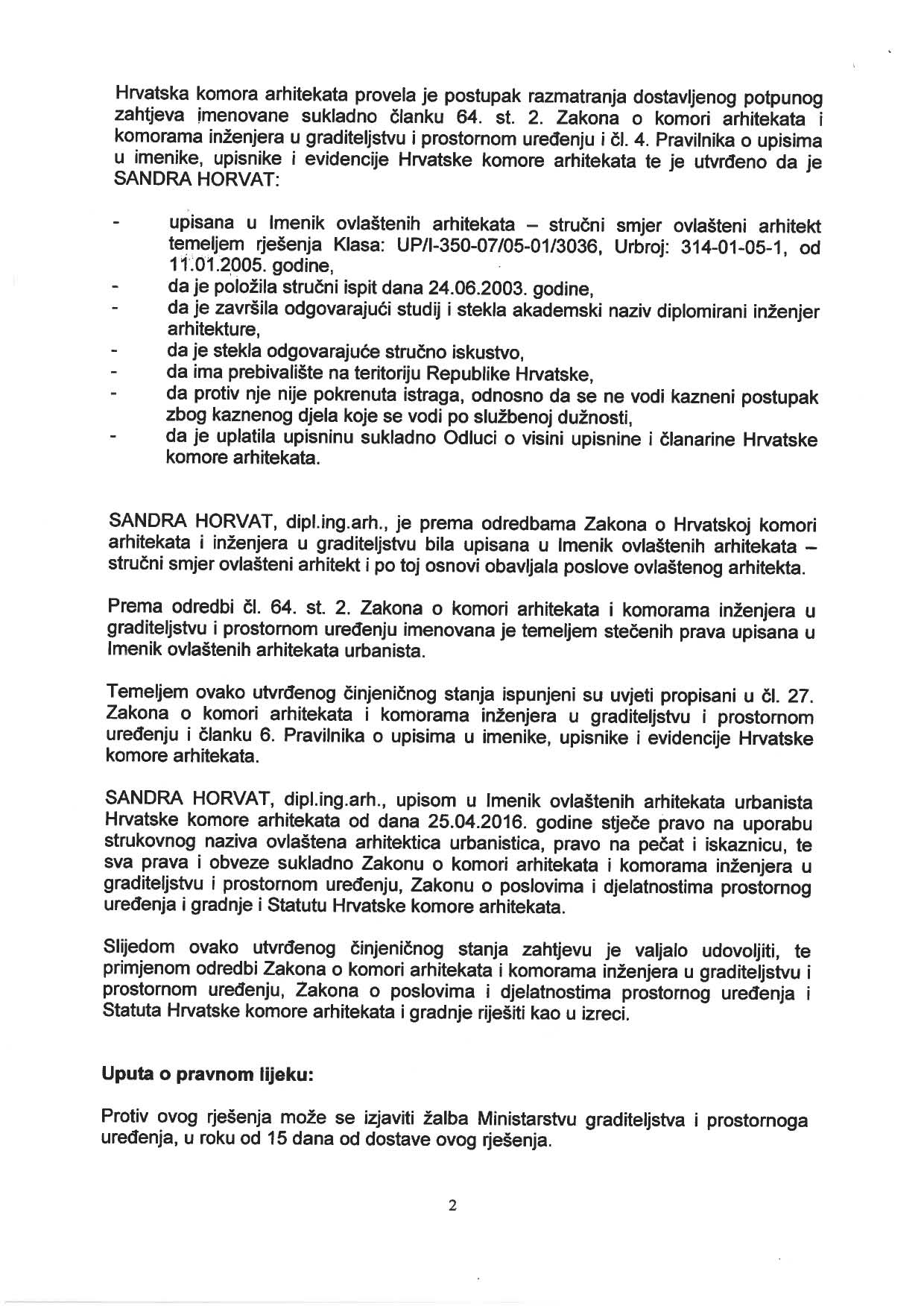 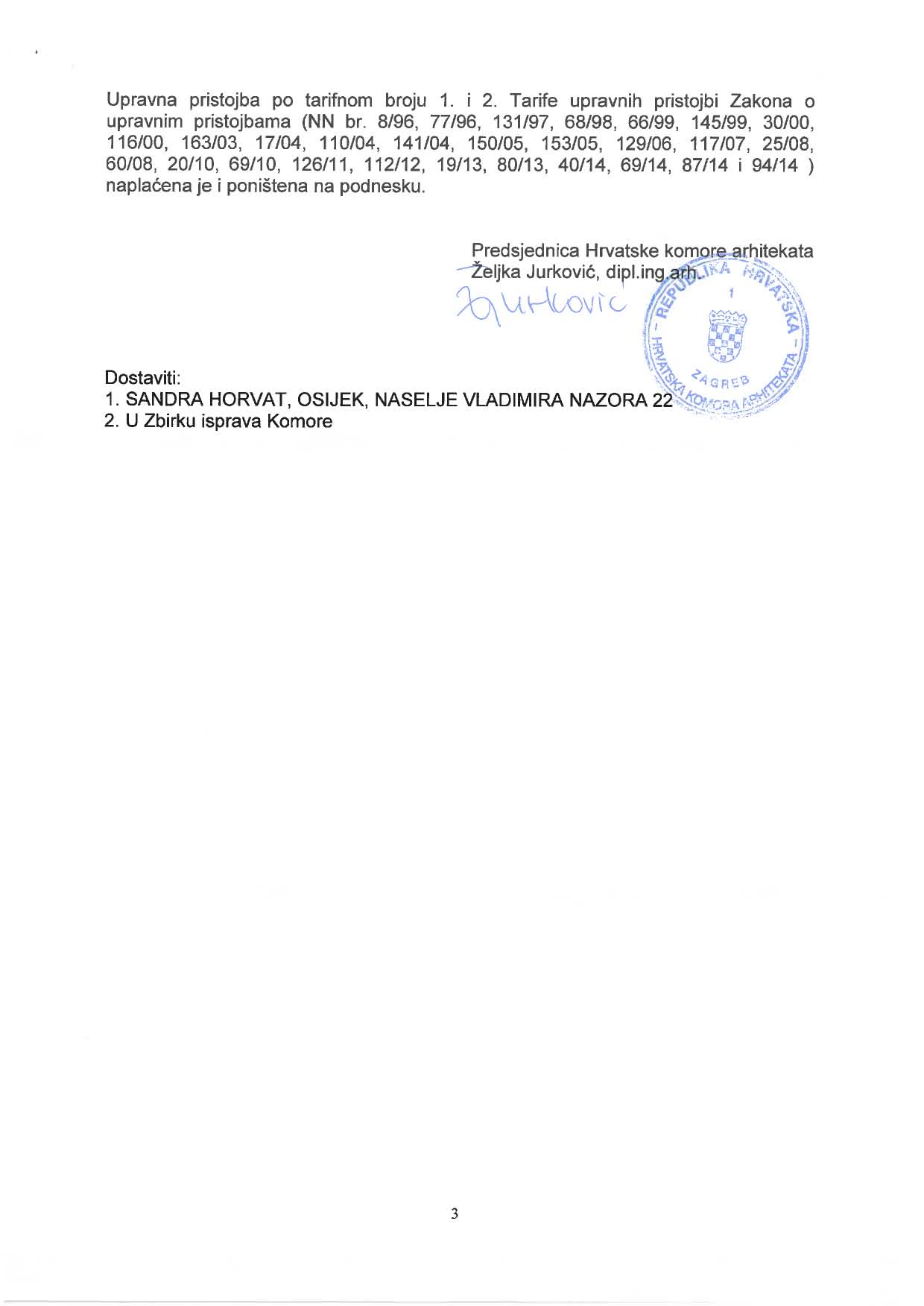 IZVJEŠĆE OPĆINE ŠODOLOVCI O PROVEDBI PLANA GOSPODARENJA OTPADOM ZA 2020. GODINUožujak 2021. SADRŽAJOPĆI PODACITablica 1. Opći podaci o Općini Šodolovci i davatelja javne usluge prikupljanja za Općinu ŠodolovceSpecifična količina komunalnog otpada, po stanovniku obuhvaćenom organiziranim odvozom, za 2020.godinu, iznosila je: spec. količina (kg/stan/dan) = količina otpada x 1000 / (broj stanovnika x 365) = kg/stan/danANALIZA POSTOJEĆEG STANJA GOSPODARENJA OTPADOMInfrastruktura za gospodarenje otpadomPopis reciklažnih dvorišta, eko otoka i mobilnih jedinica te detaljniji opis istih na području Općine Šodolovci prikazan je tablicama 2., 3., 4., 5., 6. i 7. u nastavku.Reciklažna dvorišta, eko otoci i mobilne jedinice za gospodarenje otpadomTablica 2. Popis reciklažnih dvorišta na području Općine ŠodolovciTablica 3. Popis eko otoka na području Općina ŠodolovciTablica 4. Popis mobilnih reciklažnih dvorišta i nazivi naselja u kojem se prikuplja otpad posredstvom istih Tablica 5. Izgradnja i opremanje reciklažnih dvorišta na području Općine ŠodolovciTablica 6. Izgradnja i opremanje reciklažnog dvorišta za građevni otpad na području Općine ŠodolovciTablica 7. Izgradnja i opremanje kompostane za biorazgradivi otpad na području Općine ŠodolovciPODACI O LOKACIJAMA ONEČIŠĆENIM OTPADOM I NJIHOVOM UKLANJANJUNa području Općine Šodolovci u 2020. NISU evidentirane nove lokacije divljih odlagališta. Tablica 8. Provedba mjera uklanjanja otpada PLAN GOSPODARENJA OTPADOM (PGO) OPĆINE ŠODOLOVCIJLS Općina Šodolovci je izradila Plan gospodarenja otpadom za razdoblje 2017-2022. godine kako bi se uskladio s Planom gospodarenja otpadom Republike Hrvatske za razdoblje 2017.-2022. godine.  Tablica 9. Plan gospodarenja otpadom Općine Šodolovci za razdoblje 2017-2022. s osvrtom na 2020.PROVEDBA MJERA GOSPODARENJA OTPADOM ODREĐENIH PGO RH ZA OSTVARENJE CILJEVA DEFINIRANIH PLANOM OPĆINE ŠODOLOVCI Tablica 10. Kućno kompostiranje  Tablica 11. Odvojeno sakupljene vrste otpada iz komunalnog otpada na kućnom pragu u 2020.godini  Tablica 12. Pregled provedenih izobrazno-informativnih aktivnosti u 2020. godiniTablica 13. Pregled mjera predviđenih za izvršenje u 2020. prema Planu gospodarenja otpadom Općine Šodolovci za razdoblje 2017-2022. godine. IZVORI I VISINA FINANCIJSKIH SREDSTAVA ZA PROVEDBU MJERA GOSPODARENJA OTPADOMZa provedbu mjera planiranih PGO RH u Općini Šodolovci su tijekom 2020. godine korištena sredstva EU/FZOEU-a, sredstva JLS i sredstva komunalnih poduzeća. Prikaz utrošenih sredstava daje se u nastavku u tablicama 14., 15. i 16.Tablica 14. Prikaz sufinanciranje gradnje objekata za gospodarenje komunalnim otpadom - reciklažna dvorištaTablica 15. Prikaz sufinanciranja mjera za unaprjeđenje sustava gospodarenja otpadom i provedba izobrazno-informativnih aktivnostiTablica 16. Prikaz sufinanciranja mjera sanacija lokacija onečišćenih otpadomZAKLJUČAKCiljevi u gospodarenju otpadom do 2022. godine prema PGO RH i trenutno stanje prikazani su tablicom u nastavku.Tablica 17. Ciljevi gospodarenja otpadom i trenutno stanje u 2020. na području Općine ŠodolovciKLASA: 351-01/21-01/5URBROJ: 2121/11-02-21-1Šodolovci, 29. ožujka 2021. 			     Zamjenik općinskog načelnika koji obnaša                                                                                                           dužnost općinskog načelnika					   Dragan Zorić	GODINA XXIVŠODOLOVCI, 08. travnja 2021.BROJ 3Službeni glasnik općine ŠodolovciIzdaje: Općina Šodolovci, Ive Andrića 3, ŠodolovciTiska: Jedinstveni upravni odjel Općine ŠodolovciZa izdavača: Dragan Zorić, zamjenik općinskog načelnika koji obnaša dužnost općinskog načelnikaPROMJENAPROMJENAPROMJENAPLANIRANOIZNOS(%)NOVI IZNOSA.RAČUN PRIHODA I RASHODAPrihodi poslovanja8.699.064,16- 147.348,25-1.7%8.551.715,91Prihodi od prodaje nefinancijske imovine500.000,000,000.0%500.000,00Rashodi poslovanja6.641.460,25562.209,188.5%7.203.669,43Rashodi za nabavu nefinancijske imovine3.034.900,00- 146.137,00-4.8%2.888.763,00RAZLIKA- 477.296,09- 563.420,43118.0%- 1.040.716,52B.RAČUN ZADUŽIVANJA/FINANCIRANJAPrimici od financijske imovine i zaduživanja0,000,000,0%0,00Izdaci za financijsku imovinu i otplate zajmova0,000,000,0%0,00NETO ZADUŽIVANJE/FINANCIRANJE0,000,000,0%0,00C.RASPOLOŽIVA SREDSTVA IZ PRETHODNIH GODINAVIŠAK/MANJAK IZ PRETHODNIH GODINA477.296,09563.420,43118.0%1.040.716,52VIŠAK/MANJAK + NETO ZADUŽIVANJA/FINANCIRANJA + RASPOLOŽIVA SREDSTVA IZ PRETHODNIH GODINA0,000,000,0%0,00Rbr.Rbr.AktivnostiAktivnostiIznosIzvorPROMICANJE KULTUREPROMICANJE KULTUREPROMICANJE KULTUREPROMICANJE KULTUREPROMICANJE KULTUREPROMICANJE KULTURE1.1.Poticanje kulturnih aktivnostiPoticanje kulturnih aktivnosti87.000,001.1.1.1. Donacije udrugama kulture na području Općine Šodolovci1.1. Donacije udrugama kulture na području Općine Šodolovci80.000,00Prihodi od poreza1.1.1.2. Sufinanciranje kulturnih manifestacija1.2. Sufinanciranje kulturnih manifestacija2.000,00Prihodi od poreza1.1.1.3. Pomoći kulturnim udrugama van područja Općine Šodolovci1.3. Pomoći kulturnim udrugama van područja Općine Šodolovci5.000,00Prihodi od porezaRELIGIJARELIGIJARELIGIJARELIGIJARELIGIJARELIGIJA2.Vjerske zajedniceVjerske zajednice62.000,0062.000,002.2.1. Donacije vjerskim zajednicama na području Općine Šodolovci2.1. Donacije vjerskim zajednicama na području Općine Šodolovci42.000,0042.000,00Prihodi od poreza2.2.2. Donacije vjerskim zajednicama van područja Općine Šodolovci2.2. Donacije vjerskim zajednicama van područja Općine Šodolovci20.000,0020.000,00Prihodi od porezaUKUPNOUKUPNOUKUPNOUKUPNOUKUPNO149.000,00Rbr.AktivnostiIznosIzvorSOCIJALNA SKRBSOCIJALNA SKRBSOCIJALNA SKRBSOCIJALNA SKRB1.Jednokratne pomoći70.000,001.Jednokratne pomoći stanovništvu70.000,00Prihodi od poreza2.Troškovi stanovanja28.000,002.Troškovi stanovanja28.000,00Prihodi od poreza3.Troškovi ogrjeva35.150,003.Naknada za troškove ogrjeva35.150,00Tekuće pomoći iz županijskog Proračuna4.Naknade u naravi socijalno ugroženim kućanstvima3.000,004.Naknade u naravi socijalno ugroženim kućanstvima3.000,00Prihodi od porezaUKUPNO SOCIJALNA SKRBUKUPNO SOCIJALNA SKRBUKUPNO SOCIJALNA SKRB136.150,00UNAPREĐENJE KVALITETE ŽIVLJENJAUNAPREĐENJE KVALITETE ŽIVLJENJAUNAPREĐENJE KVALITETE ŽIVLJENJAUNAPREĐENJE KVALITETE ŽIVLJENJA5.Novčane naknade za novorođenu djecu40.000,005.Novčane naknade za novorođenu djecu40.000,00Prihodi od poreza6.Novogodišnji poklon paketići za djecu s područja Općine Šodolovci21.500,006.6.1. Novogodišnji poklon paketići za djecu s područja Općine Šodolovci20.000,00Prihodi od poreza6.2. Naknada za djeda božićnjaka za podjelu poklon paketića1.500,00Prihodi od poreza7.Naknade građanima u naravi66.000,007.sufinanciranje priključaka na vodovodnu mrežu66.000,00Prihodi od poreza8.Novčani dodaci umirovljenicima povodom blagdana70.000,00Novčani dodaci umirovljenicima povodom blagdana70.000,00Prihodi od porezaUKUPNO UNAPREĐENJE KVALITETE ŽIVLJENJAUKUPNO UNAPREĐENJE KVALITETE ŽIVLJENJAUKUPNO UNAPREĐENJE KVALITETE ŽIVLJENJA197.500,00UKUPNOUKUPNOUKUPNO333.650,00Rbr.AktivnostiIznosIzvor1.Poticanje sportskih aktivnosti5.000,001.1.1. Pomoć ostalim sportskim društvima5.000,00Prihodi od nefinancijske imovine2.Sportska igrališta1.063.831,752.1. Izgradnja košarkaškog igrališta u Petrovoj Slatini250.000,002.1. Izgradnja košarkaškog igrališta u Petrovoj Slatini53.404,29Prihodi od naknade za pokretnu prodaju i pravo puta2.1. Izgradnja košarkaškog igrališta u Petrovoj Slatini21.595,71Prihod od zakupa općinskog poljoprivrednog zemljišta2.1. Izgradnja košarkaškog igrališta u Petrovoj Slatini175.000,00Kapitalne pomoći iz županijskog proračuna2.2. Izgradnja košarkaškog igrališta u Koprivni623.863,002.2. Izgradnja košarkaškog igrališta u Koprivni40.000,00Prihodi od ostalih koncesija2.2. Izgradnja košarkaškog igrališta u Koprivni35.000,00Prihodi od zakupa poslovnog prostora2.2. Izgradnja košarkaškog igrališta u Koprivni436.704,10Kapitalne pomoći iz državnog proračuna2.2. Izgradnja košarkaškog igrališta u Koprivni112.158,90Prihodi od kompenzacijske mjere2.3. Uređenje sportske zgrade u naselju Šodolovci189.968,752.3. Uređenje sportske zgrade u naselju Šodolovci56.990,63Prihodi od poreza2.3. Uređenje sportske zgrade u naselju Šodolovci132.978,12Kapitalne pomoći iz županijskog proračunaUKUPNOUKUPNOUKUPNO1.068.831,75Rbr.AktivnostiIznosIzvor1.Predškolski odgoj170.000,001.1.1.održavanje predškole u naselju Šodolovci13.000,00Prihodi od poreza1.1.2.održavanje predškole u ostalim naseljima 13.000,00Prihodi od poreza1.1.3.sufinanciranje dječjeg vrtića144.000,00Prihodi od poreza2.Osnovnoškolsko obrazovanje56.000,002.2.1.sufinanciranje projekta „školski obrok za sve“10.000,00Prihodi od poreza2.2.2.novčana pomoć školama u održavanju manifestacija6.000,00Prihodi od poreza2.2.3.financiranje školskih udžbenika za djecu osnovnih škola40.000,00Prihodi od poreza3.Srednjoškolsko obrazovanje90.000,003.3.1.prijevoz učenika srednjih škola90.000,00Prihodi od poreza4.Visokoškolsko obrazovanje48.000,004.4.1.jednokratne potpore studentima48.000,00Prihodi od porezaUKUPNOUKUPNOUKUPNO364.000,00Rbr.AktivnostiIznosIzvor1.Održavanje javne rasvjete195.000,001.1.1.Opskrba električnom energijom110.000,00Prihodi od poreza1.1.2.Mrežarinu za električnu energiju65.000,00Prihodi od poreza1.1.3.Održavanje javne rasvjete20.000,00Komunalna naknada2.Održavanje i uređenje javnih zelenih površina890.000,002.2.1.Usluga prikupljanja, odvoza i odlaganja  komunalnog otpada10.000,00Komunalna naknada2.2.2.Održavanje čistoće javnih površina50.000,00Prihod od prodaje državnog poljoprivrednog zemljišta2.2.3.Održavanje javnih zelenih površina100.000,00Prihod od prodaje državnog poljoprivrednog zemljišta2.2.3.Održavanje javnih zelenih površina350.000,00 Prihod od poreza2.2.4.Nabava samohodne kosilice200.000,00Kapitalne pomoći iz državnog proračuna2.2.4.Nabava samohodne kosilice180.000,00Prihodi od kompenzacijske mjere3.Održavanje groblja255.000,003.3.1.Održavanje groblja155.000,00Prihod od prodaje državnog poljoprivrednog zemljišta3.3.1.Održavanje groblja100.000,00Prihodi od poreza4.Održavanje građevina, uređaja i predmeta javne nabave807.881,104.4.1.Opskrba električnom energijom građevinskih objekata u vlasništvu općine25.000,00Prihodi od poreza4.4.2.Mrežarina za električnu energiju za građevinske objekte u vlasništvu općine22.500,00Prihodi od poreza4.4.3.Usluge tekućeg i investicijskog održavanja građevinskih objekata70.000,00Prihodi od poreza4.4.4.Uređenje unutrašnjosti i fasade društvenog doma Petrova Slatina101.610,00Prihodi od poreza4.4.4.Uređenje unutrašnjosti i fasade društvenog doma Petrova Slatina103.210,00Pomoći od Srpskog narodnog vijeća4.4.5.Uređenje sportske zgrade u naselju Šodolovci56.990,63Prihodi od poreza4.4.5.Uređenje sportske zgrade u naselju Šodolovci132.978,12Kapitalne pomoći iz županijskog proračuna4.4.6.Uređenje društvenog doma Paulin Dvor200.000,00Prihodi od poreza4.4.7.Opskrba vodom građevinskih objekata u vlasništvu općine20.000,00Prihodi od poreza4.4.8.Priključci na vodovodnu mrežu3.592,35Prihodi od poreza4.4.9.Naknada za priključenje električne energije7.000,00Prihodi od poreza4.4.10.Rashodi na spremačicu25.000,00Prihodi od poreza4.4.11.Nabava uredskog namještaja20.000,00Prihodi od poreza4.4.12.Ugradnja klima uređaja u društvenim domovima10.000,00Prihodi od poreza4.4.13.Nabava kućanskih aparata za opremanje društvenih domova10.000,00Prihodi od poreza5.Održavanje nerazvrstanih cesta95.000,005.Održavanje nerazvrstanih cesta (redovno)50.000,00Prihodi od prodaje državnog poljoprivrednog zemljišta5.Obavljanje zimske službe45.000,00Prihodi od prodaje državnog poljoprivrednog zemljišta6.Održavanje građevina javne odvodnje oborinskih voda46.920,436.Uređenje kanalske mreže43.920,43Prihodi od zakupa državnog poljoprivrednog zemljišta6.Uređenje kanalske mreže3.000,00Vodni doprinosUKUPNOUKUPNOUKUPNO2.289.801,53Oznaka aktivnostiProjekti i aktivnostiIznosIzvor sredstavaIzvor sredstavaOznaka aktivnostiProjekti i aktivnostiIznosIzvorIznos u kunamaK200302NERAZVRSTANA CESTAIzrada projektne dokumentacije za izgradnju nerazvrstane ceste- ulica 4. Jul u naselju Ada 80.000,00Prihodi od poreza 80.000,00K200303JAVNE PROMETNE POVRŠINE NA KOJIMA NIJE DOPUŠTEN PROMET MOTORNIM VOZILIMAIzgradnja nogostupa u naselju Šodolovci (ulica J. J. Zmaja- dio prema groblju u dužini cca 600 m i ulica Ive Andrića- dio prema Antal Majuru u dužini cca 600 m)350.000,00Kapitalne pomoći iz državnog proračuna200.000,00Izgradnja nogostupa u naselju Šodolovci (ulica J. J. Zmaja- dio prema groblju u dužini cca 600 m i ulica Ive Andrića- dio prema Antal Majuru u dužini cca 600 m)350.000,00Prihodi od koncesije državnog poljoprivrednog zemljišta150.000,00K200305JAVNE ZELENE POVRŠINEIzgradnja košarkaškog igrališta u naselju Petrova Slatina- k.č.br. 65/1, k.o. Šodolovci250.000,00Kapitalne pomoći iz županijskog proračuna175.000,00Izgradnja košarkaškog igrališta u naselju Petrova Slatina- k.č.br. 65/1, k.o. Šodolovci250.000,00Prihodi od naknade za pokretnu prodaju i pravo puta53.404,29Izgradnja košarkaškog igrališta u naselju Petrova Slatina- k.č.br. 65/1, k.o. Šodolovci250.000,00Prihodi od zakupa općinskog poljoprivrednog zemljišta21.595,71Izgradnja košarkaškog igrališta u naselju Koprivna- k.č.br. 168/1, k.o. Koprivna623.863,00Kapitalne pomoći iz državnog proračuna436.704,10Izgradnja košarkaškog igrališta u naselju Koprivna- k.č.br. 168/1, k.o. Koprivna623.863,00Prihodi od kompenzacijske mjere112.158,90Izgradnja košarkaškog igrališta u naselju Koprivna- k.č.br. 168/1, k.o. Koprivna623.863,00Prihodi od ostalih koncesija40.000,00Izgradnja košarkaškog igrališta u naselju Koprivna- k.č.br. 168/1, k.o. Koprivna623.863,00Prihodi od zakupa poslovnog prostora35.000,00UKUPNOUKUPNOUKUPNO1.303.863,001.303.863,00Oznaka aktivnostiProjekti i aktivnostiIznosIzvor sredstavaIzvor sredstavaOznaka aktivnostiProjekti i aktivnostiIznosIzvorIznosK200301JAVNA RASVJETARekonstrukcija javne rasvjete (zamjena postojećih svjetiljki led svjetiljkama) u naseljima Ada, Koprivna, Paulin Dvor i Silaš437.400,00Kapitalne pomoći iz državnog proračuna300.000,00Rekonstrukcija javne rasvjete (zamjena postojećih svjetiljki led svjetiljkama) u naseljima Ada, Koprivna, Paulin Dvor i Silaš437.400,00Komunalna naknada100.000,00Rekonstrukcija javne rasvjete (zamjena postojećih svjetiljki led svjetiljkama) u naseljima Ada, Koprivna, Paulin Dvor i Silaš437.400,00Prihodi od koncesije državnog poljoprivrednog zemljišta37.400,00K200308GRAĐEVINE NAMIJENJENE OBAVLJANJU JAVNOG PRIJEVOZARekonstrukcija nadstrešnica (zamjena oštećenih nadstrešnica novima) na autobusnim stajalištima u naselju Koprivna, Palača, Petrova Slatina, Silaš i Šodolovci60.000,00Prihod od koncesije državnog poljoprivrednog zemljišta60.000,00UKUPNOUKUPNOUKUPNO497.400,00497.400,00Redni brojVrsta komunalne infrastruktureIznos u kunama1.Građevine komunalne infrastrukture koje će se graditi u radi uređenja neuređenih dijelova građevinskog područja 0,002.Građevine komunalne infrastrukture koje će se graditi u uređenim dijelovima građevinskog područja1.303.863,003.Građevine komunalne infrastrukture koje će se graditi izvan građevinskog područja  0,004.Postojeće građevine koje će se rekonstruirati i način rekonstrukcije497.400,005.Građevine komunalne infrastrukture koje će se uklanjati0,00UKUPNO1.801.263,00Redni brojIzvor financiranjaIznos u kunama1.Kapitalne pomoći iz državnog proračuna 936.704,102.Kapitalne pomoći iz županijskog proračuna175.000,003.Prihodi od poreza  80.000,004.Prihodi od naknade za pokretnu prodaju i pravo puta53.404,295.Prihodi od zakupa općinskog poljoprivrednog zemljišta21.595,716.Prihodi od ostalih koncesija40.000,007.Prihodi od zakupa poslovnog prostora35.000,008.Komunalna naknada100.000,009.Prihodi od koncesije državnog poljoprivrednog zemljišta247.400,0010.Prihodi od kompenzacijske mjere112.158,90UKUPNO1.801.263,00PRIHODIPLANNaknada za koncesiju poljoprivrednog zemljišta533.397,75Prihod od privremenog raspolaganja poljoprivrednim zemljištem42.702,48Prihod od prodaje poljoprivrednog zemljišta500.000,00Prihod od prodaje poljoprivrednog zemljišta (višak prihoda poslovanja) 43.920,43UKUPNO PRIHODI1.120.020,66AKTIVNOST/RASHODIPLANKatastarsko-geodetska izmjera zemljišta10.000,00Geodetsko-katastarske usluge10.000,00Troškovi postupaka koji se vode u svrhu sređivanja imovinskopravnih odnosa i zemljišnih knjiga0,00Subvencioniranje dijela troškova za sređivanje zemljišnoknjižnog stanja poljoprivrednog zemljišta u privatnom vlasništvu 0,00Podmirenje dijela stvarnih troškova u vezi s provedbom ovog zakona100.000,00Bruto plaće službenika Jedinstvenog upravnog odjela100.000,00Program razminiranja zemljišta0,00Program uređenja ruralnog prostora izgradnjom i održavanjem ruralne infrastrukture vezane za poljoprivredu i akvakulturu238.920,43Održavanje nerazvrstanih cesta50.000,00Obavljanje zimske službe45.000,00Uređenje kanalske mreže43.920,43Uređenje otresnica100.000,00Program uređenja zemljišta u postupku komasacije i hidromelioracije0,00Troškovi održavanja sustava za navodnjavanje0,00Program očuvanja ugroženih područja i očuvanja biološke raznolikosti353.700,23Ozelenjivanje42.702,48Održavanje čistoće javnih površina50.000,00Deratizacija40.997,75Dezinsekcija 20.000,00Saniranje otpadom onečišćenog tla100.000,00Održavanje javnih zelenih površina100.000,00Program sufinanciranja aktivnosti izrade programa, projekata i ostalih dokumenata neophodnih za provedbu mjera potpore iz Programa ruralnog razvoja15.000,00Sufinanciranje projektnih prijava (program ruralnog razvoja)15.000,00Druge namjene402.400,00Izgradnja nogostupa u naselju Šodolovci150.000,00Uređenje nadstrešnica na autobusnim stajalištima u naseljima Općine Šodolovci 60.000,00Rekonstrukcija javne rasvjete u naseljima Ada, Koprivna, Paulin Dvor i Silaš37.400,00Održavanje groblja 155.000,00 UKUPNO RASHODI1.120.020,66StranicaI.      POLAZIŠTA1Ciljevi izrade Izvješća1Zakonodavno-institucionalni okvir1Osnovna prostorna obilježja jedinice lokalne samouprave2Jedinica lokalne samouprave u okviru prostornoga uređenja županije6II.     ANALIZA I OCJENA STANJA I TRENDOVA PROSTORNOG RAZVOJA7Prostorna struktura korištenja i namjene površina jedinice lokalne samouprave7Sustav naselja10Gospodarske djelatnosti11Opremljenost prostora infrastrukturom11Zaštita i korištenje dijelova prostora od posebnog značaja17Obvezni prostorni pokazatelji18III.    ANALIZA PROVEDBE PROSTORNIH PLANOVA I DRUGIH DOKUMENATA23Izrada prostornih planova23Provedba prostornih planova24Provedba drugih dokumenata koji utječu na prostor26Provedba zaključaka, smjernica, prijedloga za unapređenje, preporuka, aktivnosti odnosno mjera iz prethodnog Izvješća o stanju u prostoru 26IV.   PREPORUKE ZA UNAPRJEĐNJE ODRŽIVOG RAZVOJA U PROSTORU S PRIJEDLOGOM PRIORITETNIH AKTIVNOSTI29Potrebe, mogućnosti i ograničenja daljnjeg održivog razvoja u prostoru jedinice lokalne samouprave obzirom na okolnosti, sektorska opterećenja i izazove29Ocjena potrebe izrade novih i/ili izmjene i dopune postojećih prostornih planova na razini jedinice lokalne samouprave29Preporuke mjera i aktivnosti za unaprjeđenje prostornog razvoja30V.     IZVOR PODATAKA32VI.    DOKUMENTACIJA33Izvadak iz sudskog registraRješenje kojim se daje suglasnost za obavljanje svih stručnih poslova prostornog uređenjaRješenje o upisu u Imenik ovlaštenih arhitekata Hrvatske komore arhitekata i inženjera u graditeljstvuRedni brojNASELJEBROJ STANOVNIKA PO POPISNIM GODINAMABROJ STANOVNIKA PO POPISNIM GODINAMABROJ STANOVNIKA PO POPISNIM GODINAMABROJ STANOVNIKA PO POPISNIM GODINAMARedni brojNASELJE1981.1991.2001.2011.1.Ada3533192392002.Koprivna2312191551133.Palača4314132712414.Paulin Dvor17716855765.Petrova Slatina3183192622096.Silaš6926806084767.Šodolovci553486365338Ukupno Općina:Ukupno Općina:2.7552.6041.9551653Redni brojNASELJEINDEKSI INDEKSI INDEKSI Redni brojNASELJE1991./1981.2001./1991.2011./2001.1.Ada 90,374,983,72.Koprivna 94,870,872,93.Palača 95,865,688,94.Paulin Dvor94,932,7138,25.Petrova Slatina100,382,179,86.Silaš 98,289,478,37.Šodolovci 87,875,192,6UKUPNO OPĆINA:UKUPNO OPĆINA:94,594,584,6BROJ STANOVNIKABROJ STANOVNIKA ,PROCJENA STANOVNIŠTVA, 31. PROSINCABROJ STANOVNIKA ,PROCJENA STANOVNIŠTVA, 31. PROSINCABROJ STANOVNIKA ,PROCJENA STANOVNIŠTVA, 31. PROSINCABROJ STANOVNIKA ,PROCJENA STANOVNIŠTVA, 31. PROSINCABROJ STANOVNIKA ,PROCJENA STANOVNIŠTVA, 31. PROSINCABROJ STANOVNIKA ,PROCJENA STANOVNIŠTVA, 31. PROSINCABROJ STANOVNIKA ,PROCJENA STANOVNIŠTVA, 31. PROSINCABROJ STANOVNIKA ,PROCJENA STANOVNIŠTVA, 31. PROSINCABROJ STANOVNIKA ,PROCJENA STANOVNIŠTVA, 31. PROSINCAPOPIS 2011.BROJ STANOVNIKA ,PROCJENA STANOVNIŠTVA, 31. PROSINCABROJ STANOVNIKA ,PROCJENA STANOVNIŠTVA, 31. PROSINCABROJ STANOVNIKA ,PROCJENA STANOVNIŠTVA, 31. PROSINCABROJ STANOVNIKA ,PROCJENA STANOVNIŠTVA, 31. PROSINCABROJ STANOVNIKA ,PROCJENA STANOVNIŠTVA, 31. PROSINCABROJ STANOVNIKA ,PROCJENA STANOVNIŠTVA, 31. PROSINCABROJ STANOVNIKA ,PROCJENA STANOVNIŠTVA, 31. PROSINCABROJ STANOVNIKA ,PROCJENA STANOVNIŠTVA, 31. PROSINCABROJ STANOVNIKA ,PROCJENA STANOVNIŠTVA, 31. PROSINCAGRADOVI / OPĆINE
2011.2012.2013.2014.2015.2016.2017.2018.2019.ŠODOLOVCI1.6531.6181.5871.5351.4851.4431.3981.3341.3101.278OPĆINA ŠODOLOVCI OPĆINA ŠODOLOVCI OPĆINA ŠODOLOVCI OPĆINA ŠODOLOVCI OPĆINA ŠODOLOVCI OPĆINA ŠODOLOVCI OPĆINA ŠODOLOVCI OPĆINA ŠODOLOVCI OPĆINA ŠODOLOVCI 2011.2012.2013.2014.2015.2016.2017.2018.2019.ŽIVOROĐENI92213101364134UMRLI383430272229312425PRIRODNI PRIRAST-29-12-17-17-9-23-27-11-21OPĆINA ŠODOLOVCI2016. GODINA2017. GODINA2018. GODINA2019. GODINABROJ STANOVNIKA (PROCJENA)1.3981.3341.3101.278INDEKS KRETANJA STANOVNIKA (2016=100)100,095,4293,7191,41PRIVATNA KUĆANSTVAbroj kućanstava 618PRIVATNA KUĆANSTVAbroj osoba1653PRIVATNA KUĆANSTVAProsječna veličina kućanstva2,67Županija/Grad/OpćinaINDEKS RAZVIJENOSTI 2017. godineINDEKS RAZVIJENOSTI 2017. godineŽupanija/Grad/OpćinaIndeks razvijenostiRazvojna skupina OPĆINA ŠODOLOVCI88,84551.Jedinica lokalne samouprave(JLS)Razvojna skupina JLSIndeks razvijenosti JLSVrijednosti osnovnih pokazatelja za JLSVrijednosti osnovnih pokazatelja za JLSVrijednosti osnovnih pokazatelja za JLSVrijednosti osnovnih pokazatelja za JLSVrijednosti osnovnih pokazatelja za JLSVrijednosti osnovnih pokazatelja za JLSVrijednosti osnovnih pokazatelja za JLSVrijednosti standardiziranih pokazatelja za JLSVrijednosti standardiziranih pokazatelja za JLSVrijednosti standardiziranih pokazatelja za JLSVrijednosti standardiziranih pokazatelja za JLSVrijednosti standardiziranih pokazatelja za JLSVrijednosti standardiziranih pokazatelja za JLSVrijednosti standardiziranih pokazatelja za JLSJedinica lokalne samouprave(JLS)Razvojna skupina JLSIndeks razvijenosti JLSProsječni dohodak po stanovnikuProsječni izvorni prihodi po stanovnikuProsječna stopa nezaposlenostiOpće kretanje stanovništvaIndeks starenjaIndeks starenjaStupanj obrazovanja (VSS, 20-65)Prosječni dohodak po stanovnikuProsječni dohodak po stanovnikuProsječni izvorni prihodi po stanovnikuProsječna stopa nezaposlenostiOpće kretanje stanovništvaIndeks starenjaStupanj obrazovanja (VSS, 20-65)Jedinica lokalne samouprave(JLS)Razvojna skupina JLSIndeks razvijenosti JLS2014.-2016.2014.-2016.2014.-2016.2016./2006.2011.2011.2011.2014.-2016.2014.-2016.2014.-2016.2014.-2016.2016./2006.2011.2011.ŠODOLOVCI188,845516 540,021 065,190,378579,79197,3197,30,076587,7987,7993,3279,5589,1391,7992,99Potpomognuta područjaPotpomognuta područjaPotpomognuta područjaRed. brojNAMJENA POVRŠINAOZNAKAUKUPNO(ha)UKUPNO(ha)stan/haha/stan1.(*)GRAĐEVINSKA PODRUČJAUkupno449,555,81.Izgrađeni dio GP282,841.1.Građevinska područja naselja Ukupno Izgrađeni dio GPGP1436,28282,841.2.Izdvojeno građevinsko područje izvan naseljagroblje- gospodarska zonaUkupnoIzgrađeni dio GPUkupnoIzgrađeni dio GPUkupnoIzgrađeni dio GPGI13,273,792,77-10,503,792.IZGRAĐENE STRUKTURE IZVAN GRAĐEVINSKOGPODRUČJAUkupno--2.1.Površine za iskorištavanjeenergetskih sirovinaE1-2.2.Površine za iskorištavanjegeotermalne vodeE2-2.3.Ostale površine zaiskorištavanje mineralnihsirovinaE3--2.4.Rekreacijsko područjeR-3.POLJOPRIVREDNO TLO ISKLJUČIVO OSNOVNE NAMJENE-OBRADIVOUkupno5.173,192,023.1.Osobito vrijedno obradivo tloP1-3.2.Vrijedno obradivo tloP22.697,873.3.Ostala obradiva tlaP32.475,324.ŠUME ISKLJUČIVO OSNOVNE NAMJENEUkupno1.462,030,54.1.Gospodarske šumeŠ11.435,874.2.Zaštitne šumeŠ2-4.3.Šume posebnenamjeneŠ326,165.OSTALO ŠUMSKO ZEMLJIŠTE ISKLJUČIVO OSNOVNE NAMJENEUkupnoŠZ89,120,046.OSTALO POLJOPRIVREDNO TLO, ŠUME I ŠUMSKO ZEMLJIŠTEUkupnoPŠ--7.VODNE POVRŠINEUkupno_____42,350,027.1.Vodotoci 8,637.2.Jezera J-7.3.Akumulacije A-7.4.Retencije ______-7.5.Ribnjaci R33,728.OSTALE POVRŠINEUkupno ____49,880,028.1.Posebna namjenaN-8.2.Promet ____49,888.3.Deponija komunalnogotpadaOK-8.4.Sajmište S--9.OPĆINA UKUPNOOPĆINA UKUPNOOPĆINA UKUPNO7266,122,8Ukupna površina(ha)Udio površine poljoprivrednog zemljišta u odnosu na površinu Općine (%)Površina poljoprivrednog zemljišta po stanovniku(ha/stanovniku)Poljoprivredno zemljište5.173,1971,203,13Ukupna površina(ha)Udio površine šumskog zemljišta u odnosu na površinu Općine (%)Površina šumskog zemljišta po stanovniku(ha/stanovniku)Šumsko zemljište1.462,0320,120,88Vrsta vodaPovršina(ha)Udio površine površinskih voda u odnosu na površinu Općine (%)Dužina vodotoka(km)Vodne površine42,350,58283,77Vodotoci8,630,119Ribnjaci33,720,464NASELJECENTRALITET NASELJAPOVRŠINA GRAĐEVINSKOG PODRUČJA (ha)POVRŠINA IZGRAĐ. PODRUČJA (ha)POSTOTAK IZGRAĐENOG PODRUČJA U ODNOSU NA GRAĐEVINSKO PODRUČJEPOVRŠINA NEIZGRAĐENOG PODRUČJA (UREĐENO I NEUREĐENO) (ha)POSTOTAK NEIZGRAĐENOG PODRUČJA U ODNOSU NA GRAĐEVINSKO PODRUČJEPOVRŠINA NEIZGRAĐENOG ALI UREĐENOG PODRUČJA (ha)POSTOTAK NEIZGRAĐENOG ALI UREĐENOG PODRUČJA U ODNOSU NA GRAĐEVINSKO PODRUČJEADA53,5732,2660,2221,3139,7813,3024,83KOPRIVNA40,3324,7761,4215,5638,588,5921,30PALAČA80,6547,7159,1632,9440,8419,1423,73PAULIN DVOR36,9719,9353,9117,0446,0915,1440,95PETROVA SLATINA43,9729,0065,9514,9734,0512,1927,72SILAŠ90,0065,5872,8724,4227,1319,6621,84ŠODOLOVCIveće lokalno (inicijalno razvojno) središte90,7963,5970,0427,2029,9620,3022,36ukupno436,28282,8464,83153,4435,17108,3224,83Naziv  tvrtkeLokacija-adresaVeličina(m²)Djelatnost po NKDBroj zaposlenihKomunalno trgovačko društvo Šodolovci d.o.o.Koprivna, Ruđera Boškovića 4280,00813010Sumić d.o.o.Palača, Braće Krunić 4446214Žitni terminal d.o.o.Silaš, Slavonska bb46219Vasiljev d.o.o.Silaš, Borisa Kidriča 148,0010822Žito d.o.o.Šodolovci, Sportska 2Narodni trgovački lanac d.o.o.- Trg slobode 7, lokal 180,0047112Mali spas j.d.o.o.Trg slobode 7, lokal 225,0056301Agronom d.o.o.Kozaračka 3, Petrova Slatina01501POPIS DRŽAVNIH CESTA POPIS DRŽAVNIH CESTA POPIS DRŽAVNIH CESTA POPIS DRŽAVNIH CESTA POPIS DRŽAVNIH CESTA Broj cesteOpis cesteSuvremeni kolnik (km)Ostali kolnik (km)Ukupno (km)D 518Osijek(D2)-Jarmina(D46)1,600-  1,600POPIS ŽUPANIJSKIH CESTAPOPIS ŽUPANIJSKIH CESTAPOPIS ŽUPANIJSKIH CESTAPOPIS ŽUPANIJSKIH CESTAPOPIS ŽUPANIJSKIH CESTAŽ 4109           D7(Vel. Branjevina)-Vladislavci_Paulin Dvor-Ernestinovo (D518)1,920-1,920Ž 4130         D7(Kuševac)-Viškovci-Forkuševci-Semeljci-Koritna-Šodolovci-Petrova Slatina-D518(Ernestinovo)7,590-7,590Ž 4121            D518-Laslovo-Palača-Korog-Ž4148(Tordinci)    1,590-1,590Ž 4122Silaš(L44083)-Korog(Ž4121)2,560-2,560POPIS LOKALNIH CESTAPOPIS LOKALNIH CESTAPOPIS LOKALNIH CESTAPOPIS LOKALNIH CESTAPOPIS LOKALNIH CESTAL 44083A.G. Grada Osijeka-Silaš(Ž4122)2,390-2,390L 44109         Ž4109-Hrastin-Koprivna-Šodolovci(Ž4130)2,640-2,640L 44114      Ž4091-Ćelije-Bobota(Ž4111)1,060-1,060Vrsta prugeOznakaOpis dionicaDuljina ceste na području Općine(km)željeznička pruga za lokalni prometL 208Vinkovci-Gaboš-Osijek0,29Općina ŠodolovciBroj baznih stanica na 100 stanovnika*Općina ŠodolovciBroj BS/100 stanovnikaBazne stanice0,121Vrsta plinovodaDuljina(km)Udio(%)magistralni nema0distribucijski7,84100,00Ukupno:7,84100,00Vrsta EE mrežeUkupna dužina nadzemnih golih vodiča Al/Če(km)Postotni udio nadzemnih golih vodova u ukupnoj dužini svih EE vodova (%)Ukupna dužina nadzemnih izoliranih EE vodova-kabela (Al)(km)Postotni udio nadzemnih izoliranih vodova u ukupnoj dužini svih EE vodova(%)Ukupna dužina podzemnih EE vodova-kabela (Al)(km)Postotni udio podzemnih kabela u ukupnoj dužini svih EE vodova(%)DV 35 kV000000DV 10(20) kV21,936,5000,20,3NN (0,4) kV21,435,711,919,84,67,7UKUPNO43,372,211,919,84,88,0Naponska razina(kV)Vrsta vodaDuljina(km)Udio(%)400prijenosni4,275,03220prijenosni00110prijenosni20,5724,2535distribucijski0010(20)distribucijski22,1026,050,4distribucijski37,9044,67Ukupno:Ukupno:84,84100,00Duljina javne vodoopskrbne mreže (km)41,07Potrošnja pitke vode (l/stan/dan)85Duljina kanalizacijske mreže (km)0Uređaji za pročišćavanje otpadnih voda (broj, broj ES)0,0Kulturno dobroRegistarski brojArheološko nalazište „Udovičko polje“ u KoprivniZ-4827Arheološko nalazište „Vodenčina“ u KoprivniZ-4826Crkva Male gospe u KoprivniZ-1249Scenarij (prijetnje)Brojčana vrijednost rizikaOcjena prihvatljivostiObrazloženjePoplave izazvane izlijevanjem otvorenih vodnih tijela 1Prihvatljivo Vrlo mala je vjerojatnost velike nesreće.Potres 2Tolerantno Ekstremne temperature 3Tolerantno Epidemije i pandemije 4Tolerantno Ekstremna suša 1Prihvatljivo Osnovna tematska cjelinaOsnovna tematska cjelinaSkupina pokazateljaSkupina pokazateljaPokazatelj Pokazatelj Pokazatelj JedinicaVrijednost Vrijednost 1.OPĆI POKAZATELJI RAZVOJNIH KRETANJAOPĆI POKAZATELJI RAZVOJNIH KRETANJAOPĆI POKAZATELJI RAZVOJNIH KRETANJAOPĆI POKAZATELJI RAZVOJNIH KRETANJAOPĆI POKAZATELJI RAZVOJNIH KRETANJAOPĆI POKAZATELJI RAZVOJNIH KRETANJAOPĆI POKAZATELJI RAZVOJNIH KRETANJAOPĆI POKAZATELJI RAZVOJNIH KRETANJAOPĆI POKAZATELJI RAZVOJNIH KRETANJAOPĆI POKAZATELJI RAZVOJNIH KRETANJA1.1.DEMOGRAFSKA STRUKTURADEMOGRAFSKA STRUKTURAA. Razmještaj i struktura stanovništvaA. Razmještaj i struktura stanovništva1.2.3.1.2.3.Broj stanovnika (2011)Indeks kretanja stanovnika (2016-2019; 2016=100)Prirodni prirast stanovništva 2019 - 2018brojbrojbroj165391,41-21165391,41-211.1.DEMOGRAFSKA STRUKTURADEMOGRAFSKA STRUKTURAB. Razmještaj i struktura kućanstavaB. Razmještaj i struktura kućanstava1.2.3.1.2.3.Broj kućanstava – 2011Indeks rasta broj kućanstavaProsječna veličina kućanstavabrojbrojbroj61890,352,6761890,352,671.2.SOCIJALNO-GOSPODARSKA STRUKTURASOCIJALNO-GOSPODARSKA STRUKTURAEkonomski razvojEkonomski razvoj1.2.1.2.Indeks razvijenostiStupanj razvijenostibrojbroj88,84551.88,84551.2.STRUKTURA NASELJA I PODRUČJA ZA RAZVOJ IZVAN NASELJASTRUKTURA NASELJA I PODRUČJA ZA RAZVOJ IZVAN NASELJASTRUKTURA NASELJA I PODRUČJA ZA RAZVOJ IZVAN NASELJASTRUKTURA NASELJA I PODRUČJA ZA RAZVOJ IZVAN NASELJASTRUKTURA NASELJA I PODRUČJA ZA RAZVOJ IZVAN NASELJASTRUKTURA NASELJA I PODRUČJA ZA RAZVOJ IZVAN NASELJASTRUKTURA NASELJA I PODRUČJA ZA RAZVOJ IZVAN NASELJASTRUKTURA NASELJA I PODRUČJA ZA RAZVOJ IZVAN NASELJASTRUKTURA NASELJA I PODRUČJA ZA RAZVOJ IZVAN NASELJASTRUKTURA NASELJA I PODRUČJA ZA RAZVOJ IZVAN NASELJA2.1.OBILJEŽJA SUSTAVA NASELJAOBILJEŽJA SUSTAVA NASELJARazmještaj, gustoća naselja i naseljenostiRazmještaj, gustoća naselja i naseljenosti1.2.3.1.2.3.Broj naseljaGustoća naseljaGustoća naseljenostibrojbroj naselja/1000 km²broj stanovnika/km²796,3422,75796,3422,752.2.KORIŠTENJE ZEMLJIŠTA U NASELJIMAKORIŠTENJE ZEMLJIŠTA U NASELJIMAA. Površina naseljaA. Površina naselja1.1.Površina naseljaha7266,127266,122.2.KORIŠTENJE ZEMLJIŠTA U NASELJIMAKORIŠTENJE ZEMLJIŠTA U NASELJIMAB. Građevinska područja (GP)B. Građevinska područja (GP)1.2.3.4.5.6.1.2.3.4.5.6.Površina GP naselja-ukupno planiranaUdio GP u odnosu na ukupnu površinu JLSUdio izgrađenog GP u odnosu na ukupnu površinu JLSUdio neizgrađenog GP u odnosu na ukupno GPBroj stanovnika/ukupna površina GPBroj stanovnika/izgrađena površina GPha%%%stanovnika/hastanovnika/ha436,286,0043,8932,1123,7895,844436,286,0043,8932,1123,7895,8442.3.IZDVOJENA GRAĐEVINSKA PODRUČJA (IZVAN NASELJA)IZDVOJENA GRAĐEVINSKA PODRUČJA (IZVAN NASELJA)Izdvojena građevinska područja (IGP)Izdvojena građevinska područja (IGP)1.2.2.a.2.b.2.c.2.d.2.e.3.4.1.2.2.a.2.b.2.c.2.d.2.e.3.4.Površina izdvojenog građevinskog područja izvan naselja-ukupno planiranaPovršina i udio površine IGP pojedine namjene u odnosu na ukupnu površinu IGP:Gospodarska namjenaUgostiteljsko-tristička namjenaSport i rekreacijaPodručja posebne namjenePovršina grobljaUkupni planirani smještajni kapacitet u TRPBroj turističkih postelja po km² obalne crteha, ha/stha, % ha/st ha, %ha, %ha, %ha, %broj posteljabroj/km²13,27; 0,00810,50; 79,13; 0,006---2,77; 20,87--13,27; 0,00810,50; 79,13; 0,006---2,77; 20,87--3.POSTOJEĆA INFRASTRUKTURNA OPREMLJENOSTPOSTOJEĆA INFRASTRUKTURNA OPREMLJENOSTPOSTOJEĆA INFRASTRUKTURNA OPREMLJENOSTPOSTOJEĆA INFRASTRUKTURNA OPREMLJENOSTPOSTOJEĆA INFRASTRUKTURNA OPREMLJENOSTPOSTOJEĆA INFRASTRUKTURNA OPREMLJENOSTPOSTOJEĆA INFRASTRUKTURNA OPREMLJENOSTPOSTOJEĆA INFRASTRUKTURNA OPREMLJENOSTPOSTOJEĆA INFRASTRUKTURNA OPREMLJENOSTPOSTOJEĆA INFRASTRUKTURNA OPREMLJENOST3.1.PROMETNA INFRASTRUKTURAA.Cestovni prometA.Cestovni promet1.23.1.23.1.23.Duljina cesta po vrstamaDržavne cesteŽupanijske cesteLokalne cesteUdio pojedinih vrsta cestaDržavne cesteŽupanijske cesteLokalne cesteCestovna gustoća (dužina cesta/površina područja)Državne cesteŽupanijske cesteLokalne cestekm%km/km²HC, ŽUC16001366060907,564,028,50,0220,1880,084HC, ŽUC16001366060907,564,028,50,0220,1880,0843.1.PROMETNA INFRASTRUKTURAB. Željeznički prometB. Željeznički promet1.2.3.1.2.3.1.2.3.Duljina pruge po vrstamaŽeljeznička pruga za lokalni prometUdio pojedinih vrsta prugaŽeljeznička pruga za  lokalni prometGustoća željezničke prugeŽeljeznička pruga za lokalni  prometkm%km/km2HŽ0,291000,004HŽ0,291000,0043.1.PROMETNA INFRASTRUKTURAE. Riječni prometE. Riječni promet1.1.1.Klasa i duljina plovnih putovaKlasa; kmkm--3.1.PROMETNA INFRASTRUKTURAF. Elektroničke komunikacijeF. Elektroničke komunikacije1.1.Broj postojećih baznih stanica na 100 stanovnikaBroj postojećih baznih stanica na 100 stanovnikaBroj/100 st.HAKOM0,121HAKOM0,1213.2.ENERGETSKA INFRASTRUKTURAA. Opskrba električnom energijomA. Opskrba električnom energijom1.2.1.2.Duljina elektroopskrbnih vodovaprijenosdistribucijaUdio i duljina elektroopskrbnih vodova prema vrsti- 400 prijenosni- 220 prijenosni- 110 prijenosni- 35 distribucijski- 10 distribucijski- 0,4 distribucijskiDuljina elektroopskrbnih vodovaprijenosdistribucijaUdio i duljina elektroopskrbnih vodova prema vrsti- 400 prijenosni- 220 prijenosni- 110 prijenosni- 35 distribucijski- 10 distribucijski- 0,4 distribucijskikmkm, %84,8424,8460,00    4,27.; 5,03     0,00; 0,00  20,57.; 24,25    0,00.; 0,0022,10; 26,05  37,90.; 44,6784,8424,8460,00    4,27.; 5,03     0,00; 0,00  20,57.; 24,25    0,00.; 0,0022,10; 26,05  37,90.; 44,673.2.ENERGETSKA INFRASTRUKTURAB. Opskrba plinomB. Opskrba plinom1.2.1.2.Duljina plinovodaUdio prema vrsti plinovoda- magistralni- ldistribucijskiDuljina plinovodaUdio prema vrsti plinovoda- magistralni- ldistribucijskikm, %7,84; 1000,00; 0,00   7,84;10,007,84; 1000,00; 0,00   7,84;10,003.2.ENERGETSKA INFRASTRUKTURAC. Opskrba naftomC. Opskrba naftom1.1.Duljina naftovodaMagistralnilokalniDuljina naftovodaMagistralnilokalnikm0,000,000,000,000,000,003.3.OPSKRBA VODOM I ODVONJA OTPADNIH VODAA. Opskrba pitkom i tehnološkom vodomA. Opskrba pitkom i tehnološkom vodom1.2.1.2.Duljina javne vodoopskrbne mrežePotrošnja pitke vodeDuljina javne vodoopskrbne mrežePotrošnja pitke vodekml/stanovniku/dan41,078541,07853.3.OPSKRBA VODOM I ODVONJA OTPADNIH VODAB. Pročišćavanje otpadnih vodaB. Pročišćavanje otpadnih voda1.2.1.2.Duljina kanalizacijske mrežeUređaji za pročišćavanje otpadnih voda –broj i kapacitetDuljina kanalizacijske mrežeUređaji za pročišćavanje otpadnih voda –broj i kapacitetkmbroj, broj ES00; 000; 03.4.GOSPODARENJE OTPADOMOdlagališta otpadaOdlagališta otpada1.2.1.2.Broj i površina odlagališta prema vrstiSanacija neuređenih odlagališta (broj, površina)Broj i površina odlagališta prema vrstiSanacija neuređenih odlagališta (broj, površina)broj, habroj, ha0; 0,000; 0,000; 0,000; 0,004.KORIŠTENJE I ZAŠTITA ZNAČAJNIH PROSTORAKORIŠTENJE I ZAŠTITA ZNAČAJNIH PROSTORAKORIŠTENJE I ZAŠTITA ZNAČAJNIH PROSTORAKORIŠTENJE I ZAŠTITA ZNAČAJNIH PROSTORAKORIŠTENJE I ZAŠTITA ZNAČAJNIH PROSTORAKORIŠTENJE I ZAŠTITA ZNAČAJNIH PROSTORAKORIŠTENJE I ZAŠTITA ZNAČAJNIH PROSTORAKORIŠTENJE I ZAŠTITA ZNAČAJNIH PROSTORAKORIŠTENJE I ZAŠTITA ZNAČAJNIH PROSTORAKORIŠTENJE I ZAŠTITA ZNAČAJNIH PROSTORA4.1.KORIŠTENJE PRIRODNIH RESURSAA. PoljoprivredaA. Poljoprivreda1.2.3.1.2.3.Ukupna površina poljoprivrednog zemljištaUdio poljoprivrednog zemljištaPovršina poljoprivrednog zemljišta po stanovnikuUkupna površina poljoprivrednog zemljištaUdio poljoprivrednog zemljištaPovršina poljoprivrednog zemljišta po stanovnikuha%ha/stanovnikuha%ha/stanovniku5173,1971,203,131462,0320,120,884.1.KORIŠTENJE PRIRODNIH RESURSAB. ŠumarstvoB. Šumarstvo1.2.3.1.2.3.Ukupna površina šumskog zemljištaUdio šumskog zemljištaPovršina šumskog zemljišta po stanovnikuUkupna površina šumskog zemljištaUdio šumskog zemljištaPovršina šumskog zemljišta po stanovnikuha%ha/stanovnikuha%ha/stanovniku5173,1971,203,131462,0320,120,88C. VodeC. Vode1.2.3.1.2.3.Površine površinskih voda prema vrsti (jezero, ribnjak, umjetni bazeni, more …)VodotociRibnjaciUdio površina površinskih voda u odnosu na površinu JLS/županije/državeDužina vodotokaPovršine površinskih voda prema vrsti (jezero, ribnjak, umjetni bazeni, more …)VodotociRibnjaciUdio površina površinskih voda u odnosu na površinu JLS/županije/državeDužina vodotokahahaha%kmhahaha%km42,358,6333,720,583283,77D. Morska obalaD. Morska obala1.1.Morska obala-dužina obalne crteMorska obala-dužina obalne crtekmkm-E. Mineralne sirovineE. Mineralne sirovine1.1.Broj i površina eksploatacijskih polja po vrstama mineralnih sirovinaBroj i površina eksploatacijskih polja po vrstama mineralnih sirovinabroj, habroj, habroj, habroj, ha0; 0,000; 0,004.2.ZAŠTIĆENE PRIRODNE VRIJEDNOSTIZaštićena područja prirodeZaštićena područja prirode1.2.3.1.2.3.Broj i površina zaštićenih objekata prirodnih vrijednosti prema vrsti Broj ekološki značajnih područja i površina ekološke mrežeBroj i površina posebno zaštićenih područja (NATURA 2000)Broj i površina zaštićenih objekata prirodnih vrijednosti prema vrsti Broj ekološki značajnih područja i površina ekološke mrežeBroj i površina posebno zaštićenih područja (NATURA 2000)broj, habroj, habroj, habroj, habroj, habroj, ha000 4.3.KULTURNA DOBRAStruktura registriranih kulturnih dobaraStruktura registriranih kulturnih dobara1.2.3.1.2.3.Broj zaštićenih nepokretnih kulturnih dobaraBroj ili udio obnovljenih kulturnih dobaraBroj ili udio ugroženih kulturnih dobaraBroj zaštićenih nepokretnih kulturnih dobaraBroj ili udio obnovljenih kulturnih dobaraBroj ili udio ugroženih kulturnih dobarabrojbroj,  %broj,  %brojbroj,  %broj,  %31; 33,3%0;0,00%5.DOKUMENTI PROSTORNOG UREĐENJADOKUMENTI PROSTORNOG UREĐENJADOKUMENTI PROSTORNOG UREĐENJADOKUMENTI PROSTORNOG UREĐENJADOKUMENTI PROSTORNOG UREĐENJADOKUMENTI PROSTORNOG UREĐENJADOKUMENTI PROSTORNOG UREĐENJADOKUMENTI PROSTORNOG UREĐENJADOKUMENTI PROSTORNOG UREĐENJADOKUMENTI PROSTORNOG UREĐENJA5.1.POKRIVENOST PROSTORNIM PLANOVIMAPokrivenost PP prema razini planova i izvješćaPokrivenost PP prema razini planova i izvješća1.2.3.1.2.3.Broj donesenih PPBroj donesenih izmjena i dopuna PPBroj PP u izradiBroj donesenih PPBroj donesenih izmjena i dopuna PPBroj PP u izradibrojbrojbrojbrojbrojbroj2305.2.PROVEDBA PROSTORNIH PLANOVA1.1.Broj izdanih pojedinačnih akata prostornog uređenja po vrstamaPROSTORNO UREĐENJE – ukupnolokacijska dozvolaizmjene/dopune l.d.produženje važenja lokac .d.ozvrješenje o utvrđivanju g.č.GRADITELJSTVO - ukupnograđevinska dozvolagrađevinska dozvola-promjena investitoragrađevinska dozvola za pripremne radoveizmjene/dopune građevinske dozvoleproduljenje građevinske dozvolerješenje o uvjetima građ.rješenje za građenjeispravak greške u rješenjurješenje o promjeni namjeneuporabna dozvolauporabna dozvola za određenje građevineuporabna dozvola za određenje građevinedozvola za promjenu namjene i uporabnu građevinerješenje o uvjetima uređenja prostoraBroj izdanih pojedinačnih akata prostornog uređenja po vrstamaPROSTORNO UREĐENJE – ukupnolokacijska dozvolaizmjene/dopune l.d.produženje važenja lokac .d.ozvrješenje o utvrđivanju g.č.GRADITELJSTVO - ukupnograđevinska dozvolagrađevinska dozvola-promjena investitoragrađevinska dozvola za pripremne radoveizmjene/dopune građevinske dozvoleproduljenje građevinske dozvolerješenje o uvjetima građ.rješenje za građenjeispravak greške u rješenjurješenje o promjeni namjeneuporabna dozvolauporabna dozvola za određenje građevineuporabna dozvola za određenje građevinedozvola za promjenu namjene i uporabnu građevinerješenje o uvjetima uređenja prostorabrojbroj300035614000010008429005.3.URBANA PREOBRAZBA1.2.1.2.Broj PP ili pojedinačnih zahtjevaPovršinaBroj PP ili pojedinačnih zahtjevaPovršinabrojhabrojha005.4.URBANA SANACIJA1.2.1.2.Broj izdanih rješenja o ozakonjenjuPlanovi sanacije, izmjene i dopune PPBroj izdanih rješenja o ozakonjenjuPlanovi sanacije, izmjene i dopune PPbrojbrojbrojbroj239-R.Br.KLASANAZIV AKTA2017.2018.2019.2020.UKUPNO1350-05-01LOKACIJSKA DOZVOLA00002350-05-01IZMJENE/DOPUNE LOKACIJSKE DOZVOLE00003350-05-01PRODULJENJE LOKACIJSKE DOZVOLE00004350-05-05RJEŠENJE O UTVRĐIVANJU GRAĐEVNE ČESTICE1110PROSTORNO  UKUPNO11103R.Br.KLASANAZIV AKTA2017.2018.2019.2020.UKUPNO1361-03-01GRAĐEVINSKA DOZVOLA3344142361-03-01GRAĐEVINSKA DOZVOLA-PROMJENA INVESTITORA00003361-03-01GRAĐEVINSKA DOZVOLA ZA PRIPREMNE RADOVE00004361-03-01IZMJENE/DOPUNE GRAĐEVINSKE DOZVOLE0005361-03-01PRODULJENJE GRAĐEVINSKE DOZVOLE00006361-03-02RJEŠENJE O UVJETIMA GRAĐ.100017361-03-04RJEŠENJE ZA GRAĐENJE00008361-03-04ISPRAVAK GREŠKE U RJEŠENJU000091011121314361-03-05RJEŠENJE O PROMJENI NAMJENE000091011121314361-05-01UPORABNA DOZVOLA5102891011121314361-05-02UPORABNA DOZVOLA ZA ODREĐENJE GRAĐEVINE0400491011121314361-05-30UPORABNA DOZVOLA ZA ODREĐENJE GRAĐEVINE87682991011121314361-05-31DOZVOLA ZA PROMJENU NAMJENE I UPORABNU GRAĐEVINE000091011121314361-06-01RJEŠENJE O UVJETIMA UREĐENJA PROSTORA0000GRADITELJSTVO  UKUPNO1715101456R.Br.KLASANAZIV AKTA2017.2018.2019.2020.UKUPNO1350-01-01UVJERENJE O ČESTICI11242350-01-01OSTALO3350-02-01PROSTORNI PLANOVI4350-03-01PROVEDBENI PLANOVI6350-05-02IZVOD IZ PLANA7350-05-10LOKACIJSKA INFORMACIJA118350-05-11POTVRDA PARCELACIJSKOG ELABORATA21149350-05-16OBAVIJEST O POSEBNIM UVJETIMA10350-05-28UTVRĐIVANJE POSEBNIH UVJETA I UVJETA PRIKLJUČENJA22411350-06-01UREĐENJE GRAĐEVINSKOG ZEMLJIŠTA12350-07-01OSTALO PROSTORNO  UKUPNO315413R.Br.KLASANAZIV AKTA2017.2018.2019.2020.UKUPNO1360-01-01PRIJEPIS KARATA13482360-01-01OPĆENITO3360-02-01POTVRDA U SVRHU USPOSTAVE POS. DIJELOVA NEKRETNINE4361-01-01OPĆENITO115361-03-02POTVRDA GLAVNOG PROJEKTA6361-03-02IZMJENE/DOPUNE POTVRDE GLAVNOG PROJEKTA7361-03-06OBAVIJEST O UVJETIMA ZA IZRADU GLAVNOG PROJEKTA8361-03-07PRIJAVA POČETKA GRAĐENJA114179361-05-01POTVRDA O DOSTAVI ZAVRŠNOG IZVJEŠĆA NADZ. INŽENJERA10361-08-01POTVRDA/OČITOVANJE DA SE NE IZDAJE UPORABNA DOZVOLA33GRADITELJSTVO  UKUPNO227819GODINA2017.2018.2019.2020.UKUPNORJEŠENJE O IZVEDENOM STANJU2012112RJEŠENJE O IZVEDENOM STANJU01130LEGALIZACIJA UKUPNO20132422391.OPĆI PODACI.................................................................................................................32.ANALIZA POSTIOJEĆEG STANJA GOSPODARENJA OTPADOM.........................    32.1. Infrastruktura za gospodarenje otpadom ..................................................................   2.1.1. Reciklažna dvorišta, eko otoci i mobilne jedinice..............................................343.PODACI O LOKACIJAMA ONEČIŠĆENIM OTPADOM I NJIHOVOM UKLANJANJU...............................................................................................................       64.PLAN GOSPODARENJA OTPADOM GRADA/OPĆINE..........................................65.PROVEDBA MJERA GOSPODARENJA OTPADOM ODREĐENIH PGO RH ZA OSTVARENJE CILJEVA DEFINIRANIH PLANOM OPĆINE ŠODOLOVCI……………    76.IZVORI I VISINA FINANCIJSKIH SREDSTAVA ZA PROVEDBU MJERA GOSPODARENJA OTPADOM..................................................................................    97.ZAKLJUČAK..................................................................................................................11Naziv JLSOpćina Šodolovci-Površina JLS72,16 km²-Broj stanovnika1.653-Naziv davatelja javne usluge prikupljanja miješanog i biorazgradivog komunalnog otpada koje djeluje na području JLSStrunje Trade d.o.o., Bana Josipa Šokčevića 153, Privlaka-Naziv davatelja javne usluge prikupljanja posebnih kategorija otpada koje djeluje na području JLS Strunje Trade d.o.o., Bana Josipa Šokčevića 153, Privlaka-Obveznik dostave podataka o količinama i vrstama otpada u Registar onečišćavanja u okoliš (ROO) za Općinu ŠodolovciStrunje Trade d.o.o., Bana Josipa Šokčevića 153, Privlaka-Datum dostave podataka o količinama i vrstama otpada u ROO za 2020. 22.02.2021.-Specifična količina komunalnog otpada, po stanovniku obuhvaćenom organiziranim odvozom, za 2020.godinu8,04kg-Obuhvaćenost stanovništva organiziranim skupljanjem i odvozom komunalnog otpada u %.97%-Broj reciklažnih dvorišta0-Broj eko otoka7-Mjesto odlaganja otpada  - odlagališteDRAVA INTERNATIONAL d.o.o. – plastika i plastična ambalažaREOMA GRUPA d.o.o.- papir i kartonCE-ZA-R Centar za reciklažu d.o.o. – metaliKOMUNALAC d.o.o. – miješani komunalni otpad i glomazni otpad-Red.br.Naziv osobe koja upravlja reciklažnim dvorištemBroj reciklažnih dvorišta Adresa lokacijereciklažnog dvorištaKljučni broj prikupljenogotpada Količina odvojeno prikupljenog otpada prema vrsti u 2020.  (t)  1.-----Red.br.Naziv davatelja javne uslugeAdresa lokacije  eko otokaKljučni broj prikupljenogotpada Količina odvojeno prikupljenog otpada prema vrsti u 2020.  (t)  1.Strunje Trade d.o.o.Šodolovci, Trg Slobode, k.č.br. 27,1 k.o. Šodolovci2.Strunje Trade d.o.o.Ada, Glavna 6, k.č.br. 1/2, k.o. Ada3.Strunje Trade d.o.o.Petrova Slatina, Kordunaška 48, k.č.br. 65/1, k.o. Šodolovci4.Strunje Trade d.o.o.Silaš, Borisa Kidriča 1, k.č.br. 186/23, k.o. Palača5. Strunje Trade d.o.o.Palača, Braće Odavića 2, k.č.br. 114/36, k.o. Palača6.Strunje Trade d.o.o.Koprivna, Ruđera Boškovića 42, k.č.br. 182, k.o. Koprivna7.Strunje Trade d.o.o.Paulin Dvor, Glavna 25, k.č.br. 75, k.o. Paulin DvorKoncesionar ne raspolaže podatcima količine odvojenog prikupljenog otpada prema vrsti sa eko otoka za svako naselje Općine Šodolovci. Koncesionar ne raspolaže podatcima količine odvojenog prikupljenog otpada prema vrsti sa eko otoka za svako naselje Općine Šodolovci. Koncesionar ne raspolaže podatcima količine odvojenog prikupljenog otpada prema vrsti sa eko otoka za svako naselje Općine Šodolovci. Koncesionar ne raspolaže podatcima količine odvojenog prikupljenog otpada prema vrsti sa eko otoka za svako naselje Općine Šodolovci. Koncesionar ne raspolaže podatcima količine odvojenog prikupljenog otpada prema vrsti sa eko otoka za svako naselje Općine Šodolovci. Red.br.Naziv osobe koja upravlja mobilnim reciklažnim dvorištemBroj mobilnih jedinica i adresa sjedišta mobilne jediniceNazivi naselja u kojem se prikuplja otpad posredstvom istihKljučni broj prikupljenogotpada Količina odvojeno prikupljenog otpada prema vrsti u 2020.  (t)  1.Strunje Trade d.o.o.ulaz kod Bosanske ulice Ada--2.Strunje Trade d.o.o.ul. Braće Odavića- skretanje na nogometno igralište Palača--3.Strunje Trade d.o.o.lokacija parking kod ulaza u Sportsku ulicuŠodolovci--4.Strunje Trade d.o.o.Slavonska ulica- kod SilosaSilaš--5.Strunje Trade d.o.o.Kordunaška ulica 48Petrova Slatina20 02 100,026.Strunje Trade d.o.o.Sportska ulica broj 2Paulin Dvor20 01 020,03Izgradnja i opremanje RD do 2019. godiniIzgradnja i opremanje RD u 2020. godiniNabavka opreme u 2020.Ukupno opremeIzmijenjen prostorni plan i uvrštena lokacija reciklažnog dvorišta u istiZapočeta izrada projekta izgradnje reciklažnog dvorišta u naselju Palača--Izgradnja i opremanje RD za građevni otpad-navesti predviđenu lokaciju i svu ishođenu dokumentaciju Trenutno odlaganje građevnog otpada-lokacija Količina odloženog građevnog otpada (t)Predviđena lokacija za izgradnju plohe za odlaganje građevnog otpada koji sadrži azbestIzmijenjen prostorni plan i uvrštena lokacija reciklažnog dvorišta u istiZapočeta izrada projekta izgradnje reciklažnog dvorišta u naselju Palača--Izgradnja i opremanje kompostane- navesti predviđenu lokaciju i svu ishođenu dokumentaciju Trenutna lokacija odlaganja biorazgradivog otpadaKljučni brojevi otpada koji se oporabljuju u kompostaniKljučni brojevi otpada koji su predviđeni za oporabu u kompostani----Red.br.Lokacija otpadom onečišćenog tlaUkupna količina odbačenog otpadaSaniranoDa/Ne1.--Dijelovi k.č.br. 193/6,193/15 i 194, k.o. ŠodolovciZahvaćeno cca 1000m²da2.--Dijelovi k.č.br. 1, k.o. Šodolovci i k.č.br. 471, k.o. KoprivnaZahvaćeno cca 7000m²da3.--Dio k.č.br. 192/6, k.o. Palača (naselje Silaš)Zahvaćeno cca 4000m²da4.--k.č.br. 125, k.o. Palača (naselje Palača)Zahvaćeno cca 300m²ne5.--k.č.br. 300/1 i 300/10, k.o. Šodolovci (naselje Šodolovci)Procijenjena količina otpada 100tneJLS je izradila PGO temeljem ZOGOdaPuni naziv PGOPlan gospodarenja otpadom Općine Šodolovci za razdoblje 2017-2022. godinePlan objavljen u Službenom glasilu „službeni glasnik općine Šodolovci“ broj 5/18Ishodovana suglasnost OBŽ (čl. 21. ZOGO)20. ožujka 2018. Izrađeno Izvješće o provedbi PGO RH u 2019. god.daIzvješće iz 2019. objavljeno u Službenom glasilu„službeni glasnik općine Šodolovci“ broj 3/20Broj Službenog glasnika u kojem će biti objavljeno Izvješće o provedbi PGO RH u 2020. god. „službeni glasnik općine Šodolovci“ broj 3/21Provedene aktivnosti do 2020.Provedene aktivnosti u 2020.Informiranje i edukacija stanovništva putem letakaInformiranje i edukacija stanovništva putem letakaOprema za biorazgradivi otpad do 2020.Nabava opreme za biorazgradivi otpad u 2020.Nije nabavljana zbog specifične sredine seoskog stanovništvaNije nabavljana zbog specifične sredine seoskog stanovništva Vrsta otpadaSakupljeno otpada (t)Oporabljeno otpada (t)Neiskoristivi dio otpada odložen na odlagalište (t)Papir i karton2,422,81*-metal0,270,27-staklo0,00,0-plastika1,2351,840*-Glomazni otpad16,9616,96-*Oporabljeni otpad je veći od sakupljenog otpada jer je koncesionaru Strunje Trade d.o.o. u 2019. g na privremenom skladištu ostala određena količina otpada koja nije predana tvrtkama koje preuzimaju otpad. *Oporabljeni otpad je veći od sakupljenog otpada jer je koncesionaru Strunje Trade d.o.o. u 2019. g na privremenom skladištu ostala određena količina otpada koja nije predana tvrtkama koje preuzimaju otpad. *Oporabljeni otpad je veći od sakupljenog otpada jer je koncesionaru Strunje Trade d.o.o. u 2019. g na privremenom skladištu ostala određena količina otpada koja nije predana tvrtkama koje preuzimaju otpad. *Oporabljeni otpad je veći od sakupljenog otpada jer je koncesionaru Strunje Trade d.o.o. u 2019. g na privremenom skladištu ostala određena količina otpada koja nije predana tvrtkama koje preuzimaju otpad. AktivnostiAktivnostiInformativna publikacija o gospodarenju otpadomdaSpecijalizirani prilog u medijima (televizija ili radio)neUspostava mrežne stranice o gospodarenju otpadomdaEdukacije o gospodarenju otpadomneObilježavanje datuma vezanih za zaštitu okolišanePredviđene mjere PGO za 2020.Provedene mjere u 2020.Napomena -izgradnja reciklažnog dvorišta-nabava kontejnera od 5m³-unapređenje zelenih otoka -informiranje javnosti vezano uz gospodarenje otpadom-sanacija lokacija otpadom onečišćenog tla-izrada projektne dokumentacije kao priprema za izgradnju reciklažnog dvorišta-informiranje javnosti vezano uz gospodarenje otpadom-sanacija lokacija otpadom onečišćenog tla-zbog nedostatka financijskih sredstava i velikih izdataka za investiciju izgradnje reciklažnog dvorišta u 2020. g. nabavljali su se samo novi spremnici za postavljanje na zelene otoke i spremnici za kućanstva za reciklabilni otpad temeljem zajedničke nabave preko Fonda za zaštitu okoliša i energetsku učinkovitost. Financijske mogućnosti nisu dozvoljavale nabavu kontejnera veće zapremineGodina provedbeSufinanciranje gradnje objekata za gospodarenje komunalnim otpadom -reciklažna dvorištaSufinanciranje gradnje objekata za gospodarenje komunalnim otpadom -reciklažna dvorištaSufinanciranje gradnje objekata za gospodarenje komunalnim otpadom -reciklažna dvorištaGodina provedbeSvrha Izvor sredstava (kn) Izvor sredstava (kn)Godina provedbeSvrhaVlastita FZOEU/EUdo 2020.II. Izmjenama i dopunama PPUO Šodolovci predviđena je lokacija za izgradnju reciklažnog dvorišta u naselju Palača (nije moguće dati točan iznos jer se radilo o više točkastih izmjena te se iz priložene računovodstvene dokumentacije ne vidi koliko se zapravo odnosi samo na točku za uvrštenje lokacije za reciklažno dvorište u PPUO Šodolovci)-0,00tijekom 2020.Izrada projektno tehničke dokumentacije za izgradnju reciklažnog dvorišta u naselju Palača (sklopljen je ugovor sa izvođačom, ali do konca 2020. g. izrada projekta još nije bila u završenoj fazi te shodno tome nije ni ispostavljen račun za uslugu. Iznos projektno tehničke dokumentacije za izgradnju reciklažnog dvorišta u naselju Palača iznosi 197.362,50 kn.0,000,00Godina provedbeUnaprjeđenje sustava gospodarenja otpadom i provedba izobrazno-informativnih aktivnostiUnaprjeđenje sustava gospodarenja otpadom i provedba izobrazno-informativnih aktivnostiUnaprjeđenje sustava gospodarenja otpadom i provedba izobrazno-informativnih aktivnostiGodina provedbeSvrha Izvor sredstava (kn) Izvor sredstava (kn)Godina provedbeSvrhaVlastita FZOEU/EUdo 2020.Izrada edukativnih publikacija o gospodarenju otpadom0,000,00tijekom 2020.Izrada informativnih letaka za odgovorno ponašanje u zajednici i doprinosu čišćeg okoliša1.625,000,00Godina provedbeSanacija lokacija onečišćenih otpadomSanacija lokacija onečišćenih otpadomSanacija lokacija onečišćenih otpadomGodina provedbeSvrha Izvor sredstava (kn) Izvor sredstava (kn)Godina provedbeSvrhaVlastita FZOEU/EUdo 2020.Sanacija lokacija otpadom onečišćenog tla u naseljima Koprivna i Paulin Dvor28.025,000,00tijekom 2020.Sanacija lokacija otpadom onečišćenog tla u naseljima Koprivna, Petrova Slatina, Silaš, Šodolovci119.550,000,00CiljStanje (2020.)Cilj 1.1.  Smanjiti ukupnu količinu proizvedenog komunalnog otpada za 5% u odnosu na 2015. godinuCilj do 2022. godine:238 tPlanirano 2020. godine:  251 tStanje:2015. godine:  296,54  tStanje 2019. godine: 202,86  tStanje 2020. godine:  tCilj 1.2. Odvojeno prikupiti 60% mase proizvedenog  komunalnog otpada (prvenstveno papira, stakla, plastike, metala i biootpada) Cilj do 2022. godine:  60 tPlanirano 2020. godine: 41 tStanje:2015. godine:  tStanje 2019. godine: 9,379  tStanje 2020. godine:  tCilj 1.3.  Odvojeno prikupiti 40% mase proizvedenog biootpada iz komunalnog otpada Cilj do 2022. godine:   -  tPlanirano 2020. godine:  tStanje:2015. godine:  -  tStanje 2019. godine:  - tStanje 2020. godine: - tCilj 1.4  Odložiti na odlagališta manje od 25% mase proizvedenog komunalnog otpada Cilj do 2022. godine: 238 tPlanirano 2020. godine: 251  tStanje:2015. godine:    tStanje 2019. godine: 202,86  tStanje 2020. godine:  t